СОДЕРЖАНИЕ       ПЛАНИРУЕМЫЕ РЕЗУЛЬТАТЫ ОСВОЕНИЯ УЧЕБНОГО ПРЕДМЕТАРабочая программа по русскому языку  для 4Д класса составлена  в качестве  приложения к основной  образовательной  программе основного общего образования МБОУ  «СШ № 40»  на основе:Федерального государственного образовательного стандарта  основного общего образования, утвержденного приказом  Министерства  образования РФ от 17 декабря 2010г. № 1897;Приказом Министерства образования и науки Российской Федерации от 31.12.2015 №1577 «О внесении изменений в федеральный государственный образовательный стандарт основного общего образования, утвержденный приказом Министерства образования и науки Российской Федерации от 17 декабря 2010г. №1897».Фундаментального ядра   содержания  общего образования;Основной  образовательной  программы  основного общего образования МБОУ «СШ № 40»Примерной  программы по  учебному предмету Русский язык 4-е классы (Примерной программы по русскому языку и авторскими программами  В. Г. Горецкого, В. А Кирюшкина, А. Ф. Шанько «Обучение грамоте» и В. П. Канакиной «Русский язык» 2011г (Сборник рабочих  программ 1-4 классы к комплекту учебников «Школа России». –М.: Просвещение, 2011) с учётом межпредметных и внутрипредметных связей, логики учебного процесса, задачи формирования у младших школьников умения учиться.Программа обеспечена следующим учебно - методическим комплектом:-В.П.Канакина, В.Г.Горецкий. Русский язык: 4 класс: Учебник для учащихся общеобразовательных учреждений: в 2  ч.Ч.1,2- М., «Просвещение», 2014 год.- Е.М.Тихомирова:4 класс: Рабочие тетради №1,2 по русскому  языку для учащихся общеобразовательных учреждений.-  М., «Экзамен», 2015 год.- В.П.Канакина. Методическое пособие к учебнику «Русский язык». М., «Просвещение», 2015 год.- Е.А.Виноградова, В.А.Васина, Н.Н.Кузнецова и др. Рабочие программы и технологические карты уроков по учебнику В.П.Канакиной, В.Г.Горецкого. 1 полугодие.- Волгоград: учитель. 2015- Е.А.Виноградова, В.А.Васина, Н.Н.Кузнецова и др. Рабочие программы и технологические карты уроков по учебнику В.П.Канакиной, В.Г.Горецкого. 2 полугодие.- Волгоград: учитель. 2015-О.Н.Крылова. Русский язык: 4 класс: контрольные измерительные материалы. ФГОС.- 4-е изд., перераб. и доп.-М.: Издательство «Экзамен», 2015.-96с.Планируемые результаты освоения учебного предмета включают:Личностные результаты: становление внутренней позиции школьника на уровне положительного отношения к школе, к изучению русского языка, ориентация на содержательные моменты школьной действительности и принятие образца «хорошего ученика»;принятие и освоение социальной роли обучающегося, развитие мотивов учебной деятельности (социальных, учебно-познавательных и внешних); формирование личностного смысла учения, устойчивого учебно-познавательного интереса к изучению языка, к языковой деятельности, к чтению и читательской деятельности;осознание языка как основного средства человеческого общения, понимание важности общения как значимой составляющей жизни общества;восприятие русского языка как одной из основных национально-культурных ценностей российского народа, его значения в процессе получения школьного образования, осознание себя носителем этого языка;понимание того, что правильная устная и письменная речь является показателем индивидуальной культуры человека;развитие способности к самооценке на основе наблюдения за собственной речью;осознание основ российской гражданской идентичности, чувства гордости за свою Родину, российский народ, его язык, историю России, осознание своей этнической и национальной принадлежности; формирование ценностей многонационального российского общества; становление гуманистических и демократических ценностных ориентаций;уважительное отношение к иному мнению, истории и культуре других народов;понимание целостного, социально ориентированного взгляда на мир в его органичном единстве и разнообразии природы, народов, культур и религий; овладение начальными навыками адаптации в динамично изменяющемся и развивающемся мире;развитие самостоятельности и личной ответственности за свои поступки (так и окружающих людей), в том числе в информационной деятельности, на основе представлений о нравственных нормах и социальной справедливости;развитие этических чувств (стыда, совести, доброжелательности и эмоционально-нравственной отзывчивости), понимание чувств одноклассников, собеседников; сочувствие и сопереживание людям;развитие чувства прекрасного и эстетических чувств на основе материалов курса «Русский язык»;развитие навыков сотрудничества с учителем, взрослыми, сверстниками в процессе выполнения совместной деятельности на уроке и вне урока;развитие мотивации к творческому труду (в проектной деятельности), к созданию собственных информационных объектов и др., к работе на результат;установка на здоровый образ жизни и реализация её в реальном поведении и поступках, бережное отношение к материальным и духовным ценностям.Метапредметные результаты:Регулятивные:   принимать и сохранять в памяти цели и задачи учебной деятельности; в сотрудничестве с учителем находить средства их осуществления и ставить новые учебные задачи; проявлять познавательную инициативу в учебном сотрудничестве;учитывать выделенные учителем ориентиры действия в новом учебном материале (в сотрудничестве с учителем, одноклассниками);планировать, контролировать и оценивать учебные действия в соответствии с поставленной задачей и условиями её реализации; определять наиболее эффективные способы достижения результата;выполнять действия по намеченному плану, а также по инструкциям, содержащимся в источниках информации (в заданиях учебника, в Справочных материалах» учебника — в памятках); учитывать правило (алгоритм) в планировании и контроле способа решения;осуществлять итоговый и пошаговый контроль по результату, адекватно оценивать правильность выполнения действия и вносить необходимые коррективы в исполнение действия как по ходу его реализации, так и в конце действия;выполнять учебные действия в устной, письменной речи, во внутреннем плане;адекватно воспринимать оценку своей работы учителями, товарищами, другими лицами;понимать причины успеха/неуспеха учебной деятельности и развивать способности конструктивно действовать даже в ситуациях неуспеха.Коммуникативные: уметь слушать и слышать собеседника, вести диалог;ориентироваться в целях, задачах, средствах и условиях общения;понимать необходимость ориентироваться на позицию партнёра в общении, учитывать различные мнения и координировать различные позиции в сотрудничестве с целью успешного участия в диалоге;строить понятные высказывания; проявлять доброжелательное отношение к партнёру; осуществлять взаимный контроль в совместной деятельности, адекватно оценивать собственное поведение и поведение окружающих;признавать возможность существования различных точек зрения и права каждого иметь свою; излагать своё мнение и аргументировать свою точку зрения и оценку событий;стремиться к точному выражению собственного мнения и позиции;договариваться и приходить к общему решению в совместной деятельности, в том числе в ситуации столкновения интересов;задавать вопросы, необходимые для организации собственной деятельности и сотрудничества с партнёром;уметь выбирать адекватные языковые средства для успешного решения коммуникативных задач (диалог, устные монологические высказывания, письменные тексты) с учётом особенностей разных видов речи, ситуаций общения;строить монологическое высказывание с учётом ситуации общения и конкретной речевой задачи, выбирая соответствующие языковые средства, соблюдая нормы литературного языка и нормы «хорошей» речи (ясность, точность, содержательность, последовательность выражения мысли и др.);активно использовать речевые средства и средства ИКТ для решения коммуникативных и познавательных задач;Познавательные:   уметь использовать язык с целью поиска необходимой информации в различных источниках для выполнения учебных заданий (учебная, дополнительная литература, использование ресурсов библиотек и Интернета); пользоваться словарями и справочниками различных типов;записывать, фиксировать информацию с помощью инструментов информационных и коммуникационных технологий (далее ИКТ);ориентироваться на разнообразие способов решения учебных задач, осуществлять выбор наиболее эффективных в зависимости от конкретной языковой или речевой задачи;использовать знаково-символические средства (в том числе модели, схемы, таблицы) представления информации для создания моделей изучаемых единиц языка, преобразовывать модели и схемы для решения учебных и практических лингвистических задач;овладевать навыками смыслового чтения текстов различных стилей и жанров в соответствии с конкретными целями и задачами; извлекать необходимую информацию из текста художественного или познавательного, анализировать и оценивать содержание, языковые особенности и структуру текста; передавать устно или письменно содержание текста;осознанно и произвольно строить речевое высказывание в соответствии с задачами коммуникации и составлять тексты в устной и письменной формах; выступать перед аудиторией с небольшими сообщениями, используя аудио-, видеосопровождение и графическое сопровождение;осуществлять логические действия сравнения, анализа, синтеза, обобщения, классификации по родовидовым признакам, устанавливать аналогии и причинно-следственные связи, строить рассуждение, подводить факты языка под понятие на основе выделения комплекса существенных признаков и их синтеза Предметные результаты: первоначальное представление о единстве и многообразии языкового и культурного пространства России, о языке как основе национального самосознания;осознание значения русского языка как национального языка русского народа, как государственного языка Российской Федерации и языка межнационального общения;представление о языке как основном средстве человеческого общения и явлении национальной культуры, о роли родного языка в жизни человека и общества;позитивное эмоционально-оценочное отношение к русскому языку, понимание значимости хорошего владения русским языком, его роли в дальнейшем образовании;понимание значимости правильной устной и письменной речи как показателя общей культуры человека, проявления собственного уровня культуры;овладение начальными представлениями о нормах русского языка (орфоэпических, лексических, грамматических), правилах речевого этикета (в объёме материала изучаемого курса); использование этих норм для успешного решения коммуникативных задач в ситуациях учебной языковой деятельности и свободного общения; формирование сознательного отношения к качеству своей речи, контроля над ней;приобретение опыта ориентироваться в целях, задачах и средствах и условиях общения, выбирать адекватные языковые средства для решения коммуникативных задач;освоение первоначальных научных представлений об основных понятиях и правилах из области фонетики, графики, лексики, морфемики, морфологии, синтаксиса, орфографии (в объёме материала изучаемого курса); понимание взаимосвязи и взаимозависимости между разными сторонами языка;овладение учебными действиями с языковыми единицами: находить, опознавать, характеризовать, сравнивать, классифицировать основные единицы языка (звуки, буквы, слова, предложения), конструировать из этих единиц единицы более высокого уровня (слова, словосочетания, предложения, тексты), использовать эти действия для решения познавательных, практических и коммуникативных задач (в объёме материала изучаемого курса);овладение основами грамотного письма: основными орфографическими и пунктуационными умениями (в объёме материала изучаемого курса), умениями применять правила орфографии и правила постановки знаков препинания при записи собственных и предложенных текстов, умение проверять написанное.СОДЕРЖАНИЕ УЧЕБНОГО ПРЕДМЕТА     Содержание курса имеет концентрическое строение, предусматривающее изучение одних и тех же разделов и тем в каждом классе. Языковой материал обеспечивает формирование у младших школьников первоначальных представлений о системе и структуре русского языка с учётом возрастных особенностей младших школьников, а также способствует усвоению ими норм русского литературного языка. В программе выделен раздел «Виды речевой деятельности». Его содержание обеспечивает ориентацию младших школьников в целях, задачах, средствах и значении различных видов речевой деятельности (слушания, говорения, чтения и письма). Развитие и совершенствование всех видов речевой деятельности заложит основы для овладения устной и письменной формами языка, культурой речи.Серьёзное внимание уделяется в программе формированию фонетико-графических представлений о звуках и буквах русского языка. Чёткое представление звуковой и графической формы важно для формирования всех видов речевой деятельности: аудирования, говорения, чтения и письма.Значимое место в программе отводится темам «Текст», «Предложение и словосочетание». Они наиболее явственно обеспечивают формирование и развитие коммуникативно-речевой компетенции учащихся.Программой предусмотрено целенаправленное формирование первичных навыков работы с информацией. В ходе освоения русского языка формируются умения, связанные с информационной культурой: читать, писать, эффективно работать с учебной книгой, пользоваться лингвистическими словарями и справочниками. Программа предполагает организацию проектной деятельности, которая способствует включению учащихся в активный познавательный процесс. Повторение (11ч.)Наша речь и наш язык. Формулы вежливости.Текст и его признаки. Тема, основная мысль, заголовок текста. Построение (композиция) текста. Связь между частями текста. План.   Типы текста (повествование, описание, рассуждение, смешанный текст).   Предложение (12ч.). Предложение как единица речи. Виды предложений по цели высказывания и интонации. Знаки препинания в конце предложений. Диалог. Обращение. Знаки препинания в предложениях с обращением в начале, середине, конце предложения (общее представление).  Составление предложений с обращением.  Основа предложения. Главные и второстепенные члены предложения. Словосочетание. Вычленение из предложения основы и словосочетаний.  Разбор предложения по членам предложения.  Однородные члены предложения (общее представление). Предложения с однородными членами без союзов. Интонация перечисления, запятая при перечислении. Предложения с однородными членами, связанными союзами и (без перечисления), а, но. Интонация, знаки препинания при однородных членах с союзами и, а, но. Составление и запись предложений с однородными членами с союзами и без союзов.    Простые и сложные предложения (общее представление). Знаки препинания в сложных предложениях. Сложное предложение и предложение с однородными членами. Слово и его лексическое значение (19 ч). Обобщение знаний о словах. Лексическое значение слова. Однозначные и многозначные слова. Прямое и переносное значения слов. Синонимы, антонимы, омонимы. Устаревшие и новые слова. Заимствованные слова. Устойчивые сочетания слов (фразеологизмы). Ознакомление со словарем иностранных слов учебника.   Формирование умения правильно выбирать слова для выражения мысли в соответствии с типом текста и видами речи. Устранение однообразного употребления слов в связной речи.Имя существительное (39 ч)   Склонение имен существительных (повторение). Развитие навыка в склонении имен существительных и в распознавании падежей. Несклоняемые имена существительные.Основные тины склонения имен существительных (общее представление). Первое склонение имен существительных и упражнение в распознавании имен существительных 1-го склонения. Второе склонение имен существительных и упражнение в распознавании имен существительных 2-го склонения. 3-е склонение имен существительных и упражнение в распознавании имен существительных 3-го склонения.    Правописание безударных падежных окончаний имен существительных 1, 2 и 3-го склонения в единственном числе (кроме имен существительных на -мя, -ий, -ие, -ия). Ознакомление со способами проверки безударных падежных окончаний имен существительных (общее представление). Развитие навыка правописания безударных падежных окончаний имен существительных 1, 2 и 3-го склонения в единственном числе в каждом из падежей. Упражнение в употреблении падежных форм имен существительных с предлогом и без предлога в речи (пришёл из школы, из магазина, с вокзала; работать в магазине, на почте; гордиться товарищем, гордость за товарища; слушать музыку, прислушиваться к музыке).    Склонение имен существительных во множественном числе. Развитие навыка правописания окончаний имен существительных во множественном числе. Формирование умений образовывать формы именительного и родительного падежей множественного числа (инженеры, учителя, директора; урожай помидоров, яблок) и правильно употреблять их в речи.     Имя прилагательное (31ч.)      Имя прилагательное как часть речи. Связь имен прилагательных с именем существительным. Упражнение в распознавании имен прилагательных по общему лексическому значению, в изменении имен прилагательных по числам.в единственном числе по родам, в правописании родовых окончаний.     Склонение имен прилагательных (кроме прилагательных с основой на шипящий и оканчивающихся на -ья, -ье, -ов, -ин). Способы проверки правописания безударных падежных окончаний имен прилагательных (общее представление).    Склонение имен прилагательных в мужском и среднем роде в единственном числе. Развитие навыка правописания падежных окончаний имен прилагательных мужского и среднего рода в единственном числе.      Склонение имен прилагательных в женском роде в единственном числе. Развитие навыка правописания падежных окончаний имен прилагательных женского рода в единственном числе.    Склонение и правописание имен прилагательных во множественном числе.    Употребление в речи имен прилагательных в прямом и переносном значениях, прилагательных-синонимов, прилагательных-антонимов, прилагательных-паронимов.     Местоимение (9 ч)   Местоимение как часть речи. Личные местоимения 1, 2 и 3-го лица единственного и множественного числа. Склонение личных местоимений с предлогами и без предлогов. Раздельное написание предлогов с местоимениями (к тебе, у тебя, к ним). Развитие навыка правописания падежных форм личных местоимений в косвенных падежах (тебя, меня, его, её, у него, с нею). Упражнение в правильном употреблении местоимений в речи. Использование местоимений как одного из средств связи предложений в тексте.    Глагол (31 ч)    Глагол как часть речи. Упражнение в распознавании глаголов по общему лексическому значению, в изменении глаголов по временам и числам, глаголов прошедшего времени по родам в единственном числе.     Неопределенная форма глагола (особенности данной формы). Образование временных форм от неопределенной формы глагола. Возвратные глаголы (общее представление). Правописание возвратных глаголов в неопределенной форме.    Изменение глаголов по лицам и числам в настоящем и будущем времени (спряжение). Развитие умения изменять глаголы в настоящем и будущем времени по лицам и числам, распознавать лицо и число глаголов. Правописание мягкого знака (ь) в окончаниях глаголов 2-го лица единственного числа после шипящих.    Глаголы I и II спряжения (общее представление). Глаголы-исключения. Правописание безударных личных окончаний глаголов в настоящем и будущем времени. Распознавание возвратных глаголов в 3-м лице и в неопределенной форме по вопросам (что делает? умывается, что делать? умываться). Правописание буквосочетаний -тсяв возвратных глаголах в 3-м лице и -тьсяв возвратных глаголах неопределенной формы (общее представление).    Правописание глаголов в прошедшем времени. Правописание родовых окончаний глаголов в прошедшем времени, правописание суффиксов глаголов в прошедшем времени (видеть — видел, слышать — слышал)   Употребление в речи глаголов в прямом и переносном значении, глаголов-синонимов, глаголов-антонимов. Развитие умения правильно употреблять при глаголах имена существительные в нужных падежах с предлогами и без предлогов (тревожиться за отца, беспокоиться об отце, любоваться закатом, смотреть на закат).   Повторение изученного (18ч)Общие учебные умения, навыки и способы  деятельности.       Важную роль в обучении русскому языку играет целенаправленная работа по формированию у младших школьников элементов учебной самостоятельности, умений эффективно работать с учебной книгой, пользоваться лингвистическими словарями и справочниками, воспитание привычки обращаться к ним. Результаты  обучения представлены в требованиях к уровню подготовки оканчивающих 4 класс и содержат три компонента: знать/понимать – перечень необходимых для усвоения каждым учащимся знаний; уметь – владение конкретными умениями и навыками; выделена также группа умений, которыми ученик может пользоваться во внеучебной деятельности – использовать приобретенные знания и умения в практической деятельности и повседневной жизни.Общеучебные умения и универсальные способы деятельностиОбщие учебные умения, навыки и способы  деятельности.       Важную роль в обучении русскому языку играет целенаправленная работа по формированию у младших школьников элементов учебной самостоятельности, умений эффективно работать с учебной книгой, пользоваться лингвистическими словарями и справочниками, воспитание привычки обращаться к ним.Содержание   рабочей программыФормируемые уменияВ ходе изучения русского языка формируются умения, связанные с информационной культурой: эффективно работать с учебной книгой, пользоваться словарями и справочниками.Специальные учебные умения. В учебном курсе большое внимание уделяется общеучебным умениям.При оценке достижений, учащихся необходимо учитывать не только предметные, но и общеучебные умения. Именно на это нас ориентируют проекты государственных стандартовОрганизационные умения              Развитие организационных умений осуществляется через проблемно-диалогическую технологию освоения новых знаний, где учитель – режиссёр учебного процесса, а ученики совместно с ним ставят и решают учебную предметную проблему. При этом дети используют эти умения на уроке.Коммуникативные умения       Развиваются базовые умения различных видов речевой деятельности: говорения, слушания, чтения и письма. На уроках, помимо фронтальной, применяется групповая форма организации учебной деятельности детей, которая позволяет использовать и совершенствовать коммуникативные умения учащихся в процессе решения учебных предметных проблем.Слова с непроверяемыми написаниямиАвтомобиль, агроном, адрес, аллея, аппетит, багаж, беседа, библиотека, билет, богатство, ботинки, вагон, везде, вокзал, впереди, вчера, газета, гореть, горизонт, двадцать, двенадцать, директор, ещё, железо, завтра, здесь, издалека, инженер, календарь, каникулы, кастрюля, километр, командир, комбайн, корабль, космонавт, костёр, костюм, лучше, медленно, металл, назад, налево, направо, оборона, одиннадцать, пассажир, пейзаж, победа, портрет, правительство, председатель,. прекрасный, путешествие, расстояние, салют, самолёт, сверкать, сверху, свитер, свобода, сегодня, сейчас, семена, сеялка.слева, снизу, справа, тарелка, телефон, теперь, тепловоз, хлебороб, хозяин, хозяйство, человек, шестнадцать, шофёр, экскурсия, электричество, электровоз, электростанцияМетодические особенности изучения предмета: 	Содержание курса русского языка открывает возможность сформировать у учащихся общепредметные/специальные предметные  и личностные умения:1) работать с учебной книгой, лингвистическими словарями и справочниками, работать с информацией, представленной в разных форматах (текст, рисунок, таблица, схема, модель слова, памятка), использовать различные способы поиска информации;2) выполнять простые учебные задачи, умения планировать, контролировать и оценивать учебные действия в соответствии с поставленной задачей и условиями её выполнения,  пользоваться приёмами активного анализа и синтеза, сопоставления, нахождение сходств и различий, дедукции и индукции, группировки, абстрагирования, систематизации;3) учит школьников позитивной самооценке,  сотрудничевству друг с другом и со взрослыми, совместно планировать свои действия, вести поиск и систематизировать нужную информацию в рамках проектной деятельности.ВИДЫ УЧЕБНОЙ ДЕЯТЕЛЬНОСТИВиды организации и осуществления учебно-познавательной деятельности:Словесные, наглядные, практические.Индуктивные, дедуктивные.Репродуктивные, проблемно-поисковые.Самостоятельные, несамостоятельные.Виды стимулирования и мотивации учебно-познавательной деятельности:Стимулирование и мотивация интереса к учению.Стимулирование долга и ответственности в учении.           Тематический план проведения контрольных, тестовых, проверочных  работпо русскому языку в 4 Д классеПрохождение основной и практической части программы	3.ТЕМАТИЧЕСКОЕ ПЛАНИРОВАНИЕ1.Планируемые результаты освоения учебного предмета.........................................................................32.Содержание учебного предмета……………………63.Тематическое планирование........................................ 14№РазделЧасыУниверсальные учебные действия1.Повторение11 чРегулятивные УУД:определять и формулировать цель деятельности на уроке с помощью учителя;проговаривать последовательность действий на уроке;учиться высказывать своё предположение (версию) на основе работы с материалом учебника;учиться работать по предложенному учителем плануСредством формирования регулятивных УУД служат технология продуктивного чтения и проблемно-диалогическая технология. Задавать вопросы. Подводить анализируемые объекты (явления) под понятия разного уровня обобщения. Планировать результат своей работы.Познавательные УУД:ориентироваться в учебнике (на развороте, в оглавлении, в условных обозначениях);находить ответы на вопросы в тексте, иллюстрациях;делать выводы в результате совместной работы класса и учителя;преобразовывать информацию из одной формы в другую: подробно пересказывать небольшие тексты.Средством формирования познавательных УУД служат тексты учебников и их методический аппарат, обеспечивающие формирование функциональной грамотности (первичных навыков работы с информацией). Самостоятельное выделение и формулирование познавательной цели; анализ, сравнение, классификация объектов по выделенным признакам; синтез; умение с достаточной полнотой и точностью выражать свои мысли постановка учебной задачи;Коммуникативные УУД:оформлять свои мысли в устной и письменной форме (на уровне предложения или небольшого текста);слушать и понимать речь других;выразительно читать и пересказывать текст;договариваться с одноклассниками совместно с учителем о правилах поведения и общения и следовать им;учиться работать в паре, группе; выполнять различные роли (лидера, исполнителя).2.Предложение12 чРегулятивные УУД:определять и формулировать цель деятельности на уроке с помощью учителя;проговаривать последовательность действий на уроке;учиться высказывать своё предположение (версию) на основе работы с материалом учебника;учиться работать по предложенному учителем плануСредством формирования регулятивных УУД служат технология продуктивного чтения и проблемно-диалогическая технология. Задавать вопросы. Подводить анализируемые объекты (явления) под понятия разного уровня обобщения. Планировать результат своей работы.Познавательные УУД:ориентироваться в учебнике (на развороте, в оглавлении, в условных обозначениях);находить ответы на вопросы в тексте, иллюстрациях;делать выводы в результате совместной работы класса и учителя;преобразовывать информацию из одной формы в другую: подробно пересказывать небольшие тексты.Средством формирования познавательных УУД служат тексты учебников и их методический аппарат, обеспечивающие формирование функциональной грамотности (первичных навыков работы с информацией). Самостоятельное выделение и формулирование познавательной цели; анализ, сравнение, классификация объектов по выделенным признакам; синтез; умение с достаточной полнотой и точностью выражать свои мысли постановка учебной задачи;Коммуникативные УУД:оформлять свои мысли в устной и письменной форме (на уровне предложения или небольшого текста);слушать и понимать речь других;выразительно читать и пересказывать текст;договариваться с одноклассниками совместно с учителем о правилах поведения и общения и следовать им;учиться работать в паре, группе; выполнять различные роли (лидера, исполнителя).3Слово и его лексическое значение19 чРегулятивные УУД:определять и формулировать цель деятельности на уроке с помощью учителя;проговаривать последовательность действий на уроке;учиться высказывать своё предположение (версию) на основе работы с материалом учебника;учиться работать по предложенному учителем плануСредством формирования регулятивных УУД служат технология продуктивного чтения и проблемно-диалогическая технология. Задавать вопросы. Подводить анализируемые объекты (явления) под понятия разного уровня обобщения. Планировать результат своей работы.Познавательные УУД:ориентироваться в учебнике (на развороте, в оглавлении, в условных обозначениях);находить ответы на вопросы в тексте, иллюстрациях;делать выводы в результате совместной работы класса и учителя;преобразовывать информацию из одной формы в другую: подробно пересказывать небольшие тексты.Средством формирования познавательных УУД служат тексты учебников и их методический аппарат, обеспечивающие формирование функциональной грамотности (первичных навыков работы с информацией). Самостоятельное выделение и формулирование познавательной цели; анализ, сравнение, классификация объектов по выделенным признакам; синтез; умение с достаточной полнотой и точностью выражать свои мысли постановка учебной задачи;Коммуникативные УУД:оформлять свои мысли в устной и письменной форме (на уровне предложения или небольшого текста);слушать и понимать речь других;выразительно читать и пересказывать текст;договариваться с одноклассниками совместно с учителем о правилах поведения и общения и следовать им;учиться работать в паре, группе; выполнять различные роли (лидера, исполнителя).4.Имя существительное39чРегулятивные УУД:определять и формулировать цель деятельности на уроке с помощью учителя;проговаривать последовательность действий на уроке;учиться высказывать своё предположение (версию) на основе работы с материалом учебника;учиться работать по предложенному учителем плануСредством формирования регулятивных УУД служат технология продуктивного чтения и проблемно-диалогическая технология. Задавать вопросы. Подводить анализируемые объекты (явления) под понятия разного уровня обобщения. Планировать результат своей работы.Познавательные УУД:ориентироваться в учебнике (на развороте, в оглавлении, в условных обозначениях);находить ответы на вопросы в тексте, иллюстрациях;делать выводы в результате совместной работы класса и учителя;преобразовывать информацию из одной формы в другую: подробно пересказывать небольшие тексты.Средством формирования познавательных УУД служат тексты учебников и их методический аппарат, обеспечивающие формирование функциональной грамотности (первичных навыков работы с информацией). Самостоятельное выделение и формулирование познавательной цели; анализ, сравнение, классификация объектов по выделенным признакам; синтез; умение с достаточной полнотой и точностью выражать свои мысли постановка учебной задачи;Коммуникативные УУД:оформлять свои мысли в устной и письменной форме (на уровне предложения или небольшого текста);слушать и понимать речь других;выразительно читать и пересказывать текст;договариваться с одноклассниками совместно с учителем о правилах поведения и общения и следовать им;учиться работать в паре, группе; выполнять различные роли (лидера, исполнителя).5Имя прилагательное31чРегулятивные УУД:определять и формулировать цель деятельности на уроке с помощью учителя;проговаривать последовательность действий на уроке;учиться высказывать своё предположение (версию) на основе работы с материалом учебника;учиться работать по предложенному учителем плануСредством формирования регулятивных УУД служат технология продуктивного чтения и проблемно-диалогическая технология. Задавать вопросы. Подводить анализируемые объекты (явления) под понятия разного уровня обобщения. Планировать результат своей работы.Познавательные УУД:ориентироваться в учебнике (на развороте, в оглавлении, в условных обозначениях);находить ответы на вопросы в тексте, иллюстрациях;делать выводы в результате совместной работы класса и учителя;преобразовывать информацию из одной формы в другую: подробно пересказывать небольшие тексты.Средством формирования познавательных УУД служат тексты учебников и их методический аппарат, обеспечивающие формирование функциональной грамотности (первичных навыков работы с информацией). Самостоятельное выделение и формулирование познавательной цели; анализ, сравнение, классификация объектов по выделенным признакам; синтез; умение с достаточной полнотой и точностью выражать свои мысли постановка учебной задачи;Коммуникативные УУД:оформлять свои мысли в устной и письменной форме (на уровне предложения или небольшого текста);слушать и понимать речь других;выразительно читать и пересказывать текст;договариваться с одноклассниками совместно с учителем о правилах поведения и общения и следовать им;учиться работать в паре, группе; выполнять различные роли (лидера, исполнителя).6.Местоимение9 чРегулятивные УУД:определять и формулировать цель деятельности на уроке с помощью учителя;проговаривать последовательность действий на уроке;учиться высказывать своё предположение (версию) на основе работы с материалом учебника;учиться работать по предложенному учителем плануСредством формирования регулятивных УУД служат технология продуктивного чтения и проблемно-диалогическая технология. Задавать вопросы. Подводить анализируемые объекты (явления) под понятия разного уровня обобщения. Планировать результат своей работы.Познавательные УУД:ориентироваться в учебнике (на развороте, в оглавлении, в условных обозначениях);находить ответы на вопросы в тексте, иллюстрациях;делать выводы в результате совместной работы класса и учителя;преобразовывать информацию из одной формы в другую: подробно пересказывать небольшие тексты.Средством формирования познавательных УУД служат тексты учебников и их методический аппарат, обеспечивающие формирование функциональной грамотности (первичных навыков работы с информацией). Самостоятельное выделение и формулирование познавательной цели; анализ, сравнение, классификация объектов по выделенным признакам; синтез; умение с достаточной полнотой и точностью выражать свои мысли постановка учебной задачи;Коммуникативные УУД:оформлять свои мысли в устной и письменной форме (на уровне предложения или небольшого текста);слушать и понимать речь других;выразительно читать и пересказывать текст;договариваться с одноклассниками совместно с учителем о правилах поведения и общения и следовать им;учиться работать в паре, группе; выполнять различные роли (лидера, исполнителя).7.Глагол31 чРегулятивные УУД:определять и формулировать цель деятельности на уроке с помощью учителя;проговаривать последовательность действий на уроке;учиться высказывать своё предположение (версию) на основе работы с материалом учебника;учиться работать по предложенному учителем плануСредством формирования регулятивных УУД служат технология продуктивного чтения и проблемно-диалогическая технология. Задавать вопросы. Подводить анализируемые объекты (явления) под понятия разного уровня обобщения. Планировать результат своей работы.Познавательные УУД:ориентироваться в учебнике (на развороте, в оглавлении, в условных обозначениях);находить ответы на вопросы в тексте, иллюстрациях;делать выводы в результате совместной работы класса и учителя;преобразовывать информацию из одной формы в другую: подробно пересказывать небольшие тексты.Средством формирования познавательных УУД служат тексты учебников и их методический аппарат, обеспечивающие формирование функциональной грамотности (первичных навыков работы с информацией). Самостоятельное выделение и формулирование познавательной цели; анализ, сравнение, классификация объектов по выделенным признакам; синтез; умение с достаточной полнотой и точностью выражать свои мысли постановка учебной задачи;Коммуникативные УУД:оформлять свои мысли в устной и письменной форме (на уровне предложения или небольшого текста);слушать и понимать речь других;выразительно читать и пересказывать текст;договариваться с одноклассниками совместно с учителем о правилах поведения и общения и следовать им;учиться работать в паре, группе; выполнять различные роли (лидера, исполнителя).8.Повторение изученного18чРегулятивные УУД:определять и формулировать цель деятельности на уроке с помощью учителя;проговаривать последовательность действий на уроке;учиться высказывать своё предположение (версию) на основе работы с материалом учебника;учиться работать по предложенному учителем плануСредством формирования регулятивных УУД служат технология продуктивного чтения и проблемно-диалогическая технология. Задавать вопросы. Подводить анализируемые объекты (явления) под понятия разного уровня обобщения. Планировать результат своей работы.Познавательные УУД:ориентироваться в учебнике (на развороте, в оглавлении, в условных обозначениях);находить ответы на вопросы в тексте, иллюстрациях;делать выводы в результате совместной работы класса и учителя;преобразовывать информацию из одной формы в другую: подробно пересказывать небольшие тексты.Средством формирования познавательных УУД служат тексты учебников и их методический аппарат, обеспечивающие формирование функциональной грамотности (первичных навыков работы с информацией). Самостоятельное выделение и формулирование познавательной цели; анализ, сравнение, классификация объектов по выделенным признакам; синтез; умение с достаточной полнотой и точностью выражать свои мысли постановка учебной задачи;Коммуникативные УУД:оформлять свои мысли в устной и письменной форме (на уровне предложения или небольшого текста);слушать и понимать речь других;выразительно читать и пересказывать текст;договариваться с одноклассниками совместно с учителем о правилах поведения и общения и следовать им;учиться работать в паре, группе; выполнять различные роли (лидера, исполнителя).№Название разделаКол – во часов1Повторение112Предложение123Слово и его лексическое значение194Имя существительное395Имя прилагательное316Местоимение97Глагол318Повторение изученного18ИТОГО170№ урокаКонтрольные диктантыСписываниеСл. диктантыТестыРазвитие   речиПроверочные работыДиагностикаДата1 четверть1 четверть1 четверть1 четверть1 четверть1 четверть1 четверть1 четверть1 четверть913.091115.091319.091521.092028.092129.092303.102404.102709.103317.103418.103519.103824.104127.104230.102 четверть2 четверть2 четверть2 четверть2 четверть2 четверть2 четверть2 четверть2 четверть4307.115116.115320.115623.115724.116130.117012.127214.127315.127418.127519.127721.128228.129229.123 четверть3 четверть3 четверть3 четверть3 четверть3 четверть3 четверть3 четверть3 четверть8919.019123.019426.019630.019801.0210206.0211016.0211119.0211801.0311902.0312005.0312106.0312716.0313122.0313629.034 четверть4 четверть4 четверть4 четверть4 четверть4 четверть4 четверть4 четверть4 четверть13910.0414112.0414416.0414618.0414719.0414923.0415024.0415603.0515704.0515908.0516315.0516517.0516618.0516721.0516822.05Часов по учебному плануКонтрольные диктантыСписываниеСловарные диктантыРазвитие речиПроверочная работаТестированиеДиагностика1четверть45 ч3244212четверть42 ч2143213четверть50 ч3154214четверть33 ч2144211За год170ч1051715823№урокаДата урокаДата урокаТема урок, кол-во часовТип урокаПланируемые результатыПланируемые результатыПланируемые результатыПланируемые результатыДеятельностьучащихсяКонтр.ЗнанийКонтр.ЗнанийКонтр.ЗнанийКонтр.ЗнанийКонтр.ЗнанийДом/задание№урокапланфактТема урок, кол-во часовТип урокапредметныепредметныеметапредметныеличностныеДеятельностьучащихсяКонтр.ЗнанийКонтр.ЗнанийКонтр.ЗнанийКонтр.ЗнанийКонтр.ЗнанийДом/заданиеIчетверть  (45ч) Iчетверть  (45ч) Iчетверть  (45ч) Iчетверть  (45ч) Iчетверть  (45ч) Iчетверть  (45ч) Iчетверть  (45ч) Iчетверть  (45ч) Iчетверть  (45ч) Iчетверть  (45ч) Iчетверть  (45ч) Iчетверть  (45ч) Iчетверть  (45ч) Iчетверть  (45ч) Iчетверть  (45ч) Iчетверть  (45ч) Повторение (11 ч)Повторение (11 ч)Повторение (11 ч)Повторение (11 ч)Повторение (11 ч)Повторение (11 ч)Повторение (11 ч)Повторение (11 ч)Повторение (11 ч)Повторение (11 ч)Повторение (11 ч)Повторение (11 ч)Повторение (11 ч)Повторение (11 ч)Повторение (11 ч)Повторение (11 ч)1\101.09Знакомство  с учебником  «Русский  язык». Наша  речь и наш язык.Урок повторенияФормирование чувства гордости за свою Родину, российский народ и историю России; осознание своей этнической и национальной принадлежности,формирование ценностей многонационального российского общества; становление гуманистических и демократических ценностных ориентаций.Формирование чувства гордости за свою Родину, российский народ и историю России; осознание своей этнической и национальной принадлежности,формирование ценностей многонационального российского общества; становление гуманистических и демократических ценностных ориентаций.Регулятивные УУД:
определять и формулировать цель деятельности на уроке с помощью учителя;
 Познавательные УУД:
ориентироваться в учебнике (на развороте, в оглавлении, в условных обозначениях);
Коммуникативные УУД:
оформлять свои мысли в устной и письменной форме (на уровне предложения или небольшого текста);Формирование первоначальных представлений о единстве и многообразии языкового и культурного пространства России, о языке как основе национального самосознания.Создавать несложные монологические тексты на доступные детям темы в форме повествования и описания.  Работать в группе: предлагать свои варианты предложений, обсуждать и выбирать наиболее удачные из них. ТекущийТекущийТекущийТекущийТекущийстр.6, упр.22\204.09Язык и речь. Формулы вежливости.Урок повторенияФормирование чувства гордости за свою Родину, российский народ и историю России; осознание своей этнической и национальной принадлежности,формирование ценностей многонационального российского общества; становление гуманистических и демократических ценностных ориентаций.Формирование чувства гордости за свою Родину, российский народ и историю России; осознание своей этнической и национальной принадлежности,формирование ценностей многонационального российского общества; становление гуманистических и демократических ценностных ориентаций.Регулятивные УУД:
определять и формулировать цель деятельности на уроке с помощью учителя;
 Познавательные УУД:
ориентироваться в учебнике (на развороте, в оглавлении, в условных обозначениях);
Коммуникативные УУД:
оформлять свои мысли в устной и письменной форме Нравственно-этическое оценивание усваиваемого содержания, обеспечивающее личностный выбор на основе социальных и личностных ценностейСоздавать несложные монологические тексты на доступные детям темы в форме повествования и описания.  Работать в группе: предлагать свои варианты предложений, обсуждать и выбирать наиболее удачные из нихТекущийТекущийТекущийТекущийТекущийстр.7, упр.43\305.09Текст. План текста.Называть признаки текста: смысловое единство предложений в тексте, заглавие текста, тема, основная мысль, план текста.Составлять планы к данным текстам.Соблюдать нормы построения текста (логичность, последовательность, связность, соответствие теме и др.).Писать правильно слово «каникулы» Называть признаки текста: смысловое единство предложений в тексте, заглавие текста, тема, основная мысль, план текста.Составлять планы к данным текстам.Соблюдать нормы построения текста (логичность, последовательность, связность, соответствие теме и др.).Писать правильно слово «каникулы» Понимание текстов, извлечение необходимой информации, самооценка на основе критерия успешностиНравственно-этическое оценивание усваиваемого содержания, обеспечивающее личностный моральный выбор на основе социальных и личностных ценностей.Определять тему и главную мысль текста. Подбирать заголовок к тексту.Соотносить заголовок и текст.Выделять части текста и обосновывать правильность их выделения.Комплексная работа над структурой текста: озаглавливание, корректирование порядка предложений и частей текста (абзацев).Работать с памяткой «Как подготовиться к изложению».ТекущийТекущийТекущийТекущийТекущийстр.9, упр.74\406.09Типы текстовНазывать типы текстов: повествование, описание, рассуждение. Создавать собственные тексты по предложенным темам с использованием разных типов речи Называть типы текстов: повествование, описание, рассуждение. Создавать собственные тексты по предложенным темам с использованием разных типов речи Формирование навыка смыслового чтения текста различных стилей и жанров в соответствии с учебными целями и задачами Формирование первоначальных представлений о единстве и многообразии языкового и культурного пространства РоссииСравнивать между собой разные типы текстов: повествование, описание, рассуждение. Сопоставлять тексты разного стиля.Работать с памяткой «Как подготовиться к составлению повествовательного текста».Сочинять рассказ в соответствии с выбранной темойТекущийТекущийТекущийТекущийТекущийповторять словарные слова5\507.09Предложение как единица речиУрок повторения и систематизации знанийСоставлять из слов предложения Составлять из слов предложения Осознанное и произвольное построение речевого высказывания, основанное на знаниях. Самооценка на основе критерия успешности Установление связи между целью учебной деятельности и её мотивомСоставлять из каждой группы слов предложениеТекущийТекущийТекущийТекущийТекущийстр.13, упр.136\608.09Виды предложений по цели высказывания и по интонации.Комбинированный урок Находить в тексте предложения, различные по цели высказывания и по интонации.Писать правильно слова: «хозяин», «хозяйство» Находить в тексте предложения, различные по цели высказывания и по интонации.Писать правильно слова: «хозяин», «хозяйство» Поиск и выделение необходимой информации. Анализ объектов с целью выделения признаков (существенных, несущественных) Классифицировать предложения по цели высказывания и по интонации.Обосновывать использование знаков препинания в конце предложений и знака тире в диалогической речи.Составлять предложения, различные по цели высказывания и по интонации.ТекущийТекущийТекущийТекущийТекущийстр.16, упр.197\711.09Диалог. Обращение. Комбинированный урок Находить обращение в предложении.Ставить знаки препинания в предложениях с обращениями Находить обращение в предложении.Ставить знаки препинания в предложениях с обращениями Поиск и выделение необходимой информации; анализ объектов с целью выделения признаков (существенных, несущественных) Находить в предложении обращения в начале, середине, конце.Составлять предложения с обращением.Выделять обращения на письме ТекущийТекущийТекущийТекущийТекущийстр.18, упр.21 правило8\812.09Основа предложения. Главные и второстепенные члены предложения.Комбинированный урокНаходить главные и второстепенные члены предложения. Различать главные и второстепенные члены предложения Находить главные и второстепенные члены предложения. Различать главные и второстепенные члены предложения Планирование своих действий при разборе предложения по членам на основе заданного алгоритма Устанавливать при помощи смысловых вопросов связь между словами в предложении.Выделять главные члены предложения и объяснять способы нахождения главных членов предложения.Различать главные и второстепенные члены предложенияТекущийТекущийТекущийТекущийТекущийстр.19,упр.249\913.09Р\рИзложение текста по вопросам (с.10 упр.8)решение частных 
задачТип, тема текста. Части текста. 
Заголовок текста. Языковые средства 
выразительностиТип, тема текста. Части текста. 
Заголовок текста. Языковые средства 
выразительности– общеучебные – активно использовать 
речевые средства и средства для решения коммуникативных и познавательных задач, логические – владеть логическими действиями анализа, синтеза, устанавливать причинно-следственные связи. Р – принимать и сохранять цели и задачи учебной деятельности, определять средства ее осуществления, планировать, контролировать, 
К – слушать и вести диалог, излагать свое мнение и аргументировать свою точку зрения.проявлять уважительное отношение к иному мнению.Самостоятельно подготовиться к написанию изложения. Подробно излагать содержание повествовательного текста и оценивать правильность написанногоитоговыйитоговыйитоговыйитоговыйитоговый10\1014.09Работа над ошибками. Распространенные и нераспространенные предложения.Урок развития умений и навыковРазличать распространённые и нераспространённые предложения Различать распространённые и нераспространённые предложения Самостоятельное выделение и формулирование познавательной цели. Умение с достаточной полнотой и точностью выражать свои мысли в соответствии с задачами и условиями коммуникации Различать распространённые и нераспространённые предложения.Анализировать схемы предложений, составлять по ним предложение.Моделировать предложения.Работать с памяткой «Разбор предложения по членам».Разбирать предложение по членамТекущийТекущийТекущийТекущийТекущийстр.20, упр.27 правило11\1115.09Словосочетание.Словарный диктант.Комбинированный урокОпределять в словосочетании главное и зависимое слово при помощи вопроса.Писать правильно слово «горизонт» Определять в словосочетании главное и зависимое слово при помощи вопроса.Писать правильно слово «горизонт» Структурирование знаний; рефлексия способов и условий действия, контроль и оценка процесса и результатов деятельности Сравнивать предложение, словосочетание и слово, объяснять их сходство и различие.Устанавливать при помощи смысловых вопросов связь между словами в словосочетании.Выделять в предложении словосочетания.Разбирать предложение по членам предложенияТекущийсловарный диктантТекущийсловарный диктантТекущийсловарный диктантТекущийсловарный диктантТекущийсловарный диктантстр.23, упр.30Предложение (12 часов)Предложение (12 часов)Предложение (12 часов)Предложение (12 часов)Предложение (12 часов)Предложение (12 часов)Предложение (12 часов)Предложение (12 часов)Предложение (12 часов)Предложение (12 часов)Предложение (12 часов)Предложение (12 часов)Предложение (12 часов)Предложение (12 часов)Предложение (12 часов)Предложение (12 часов)12\1218.09Понятие об однородных членах предложения (общее понятие)Урок усвоения новых знанийУметь употреблять в речи предложения с однородными членами. Обобщить знания о знаках препинания в русском языке.Уметь употреблять в речи предложения с однородными членами. Обобщить знания о знаках препинания в русском языке.Самостоятельно формулировать задание: определять его цель, планировать алгоритм выполнения. Ориентироваться в учебнике: определять умения, которые будут сформированы на основе данного раздела. Участвовать в диалоге: слушать и понимать других.Нравственно-этическое оценивание усваиваемого содержания, обеспечивающее личностный моральный выбор на основе социальных и личностных ценностейРаспознавать предложения с однородными членами, находить их в тексте.Определять, каким членом предложения являются однородные члены.Распознавать однородные второстепенные члены, имеющие при себе пояснительные слова.Соблюдать интонацию перечисления в предложениях с однородными членами Распознавать предложения с однородными членами, находить их в тексте.Определять, каким членом предложения являются однородные члены.Распознавать однородные второстепенные члены, имеющие при себе пояснительные слова.Соблюдать интонацию перечисления в предложениях с однородными членами ТекущийТекущийТекущийТекущийстр.27, упр.34 правило с.2713\1319.09Входное контрольное списывание. Урок  контрольУметь списывать с печатного текста, выполнять грамматические заданияУметь списывать с печатного текста, выполнять грамматические заданияосознанное и произвольное построение речевого высказывания в устной и письменной форме; смысловое чтение; владение монологической и диалогической формами речи  составление плана и последовательности действий; Учитывает правила в планировании и контроле способа выполнения учебной задачи. Использует язык с целью поиска необходимой информации в различных источниках для решения учебных задач.1 вариант. Списывать текст, находить имена прилагательные с орфограммами, выделять орфограммы. 1 вариант. Списывать текст, находить имена прилагательные с орфограммами, выделять орфограммы. итоговыйитоговыйитоговыйитоговый14\1420.09Работа над ошибками. Знаки препинания в предложениях с однородными членами.Урок закрепления новых знанийУметь распознавать простые и сложные предложения. Расставлять знаки препинания  в сложном предложении и предложении с однородными членами.Уметь распознавать простые и сложные предложения. Расставлять знаки препинания  в сложном предложении и предложении с однородными членами.самостоятельное выделение и формулирование познавательной цели; выбор наиболее эффективных способов решения задач в зависимости от конкретных условийФормирование ориентации на понимание предложений и оценок учителей и товарищей; на понимание причин успехов в учебе.Оценивание своей работы и работы одноклассников на основе заданных критериев.Обосновывать постановку запятых в предложениях с однородными членами Обосновывать постановку запятых в предложениях с однородными членами ТекущийТекущийТекущийТекущийстр.34, упр.46стр.32,33 правило15/1521.09Входной контрольный диктант  с грамматическим заданием.Урок контроля знаний и уменийВыявить, в какой степени закрепился навык правописания; уметь оформлять предложения, писать слова без пропусков букв. Выявить, в какой степени закрепился навык правописания; уметь оформлять предложения, писать слова без пропусков букв. Ориентироваться в целях, задачах, средствах и условиях общения. Стремиться к более точному выражению собственного мнения и позиции.  Формирование способности к самооценке на основе критериев успешности учебной деятельности2 вариант. Находить орфографические ошибки, списывать исправленный текст.2 вариант. Находить орфографические ошибки, списывать исправленный текст.итоговыйитоговыйитоговыйитоговый16\1622.09Работа над ошибками. Наши проекты. Обобщение знаний об однородных членах предложения.Урок повторенияУметь распознавать простые и сложные предложения. Расставлять знаки препинания  в сложном предложении и предложении с однородными членамиУметь распознавать простые и сложные предложения. Расставлять знаки препинания  в сложном предложении и предложении с однородными членами осознанное и произвольное построение речевого высказывания в устной и письменной форме; владение монологической и диалогической формами речи в соответствии с грамматическими и синтаксическими нормами родного языка; составление плана и последовательности действийОсознание языка как основного средства человеческого общения. Способность к самооценке.Определять круг  своего незнания, планировать свою работу по изучению незнакомого материала.Определять круг  своего незнания, планировать свою работу по изучению незнакомого материала.ТекущийТекущийТекущийТекущийстр.47, упр.47 повторять словарные слова17\1725.09Связь однородных членов предложения с помощью интонации перечисления и союзов.Урок усвоения новых знанийУметь распознавать простые и сложные предложения. Расставлять знаки препинания  в сложном предложении и предложении с однородными членами.Уметь распознавать простые и сложные предложения. Расставлять знаки препинания  в сложном предложении и предложении с однородными членами.самостоятельное выделение и формулирование познавательной цели; анализ, сравнение, инициативное сотрудничество с учителем и сверстниками; контроль, коррекция, оценка действий партнера;Установление связи между целью учебной деятельности и её мотивомАнализировать таблицу «Однородные члены предложения» и составлять по ней сообщение Анализировать таблицу «Однородные члены предложения» и составлять по ней сообщение ТекущийТекущийТекущийТекущийстр.28, упр.3618\1826.09Знаки препинания в предложениях с однородными членамиУрок закрепления новых знанийУметь употреблять в речи предложения с однородными членами. Обобщить знания о знаках препинанияУметь употреблять в речи предложения с однородными членами. Обобщить знания о знаках препинаниясамостоятельное выделение и формулирование познавательной цели; выбор наиболее эффективных способов решения задач в зависимости от конкретных условий; инициативное сотрудничество с учителем и сверстниками; контроль, коррекция, оценка действий партнера; постановка учебной задачи, сличение способа действия и его результата с заданным эталоном; оценивание качества и уровня усвоения материала.Составлять предложения с однородными членами без союзов и с союзами (и, а, но).Объяснять выбор нужного союза в предложении с однородными членами.Продолжать ряд однородных членов Составлять предложения с однородными членами без союзов и с союзами (и, а, но).Объяснять выбор нужного союза в предложении с однородными членами.Продолжать ряд однородных членов ТекущийТекущийТекущийТекущий стр.31, упр.40стр.30,31 правило19\1927.09Простые и сложные предложения. Связь между простыми предложениями в составе сложного.Урок закрепления новых знанийКонтролировать правильность предложений, корректировать предложения, содержащие смысловые и грамматические  ошибкиКонтролировать правильность предложений, корректировать предложения, содержащие смысловые и грамматические  ошибкиЗадавать вопросы. Подводить анализируемые объекты (явления) под понятия разного уровня обобщения. Планировать результат своей работы.Осознание языка как основного средства человеческого общения. Способность к самооценке.Установление связи между целью учебной деятельности и её мотивомУстановление связи между целью учебной деятельности и её мотивом20\2028.09Сложное предложение и предложение с однородными членами.Диагностика№1.Урок закрепления новых знанийКонтролировать правильность предложений, корректировать предложения, содержащие смысловые и грамматические  ошибки.Контролировать правильность предложений, корректировать предложения, содержащие смысловые и грамматические  ошибки.Задавать вопросы. Подводить анализируемые объекты (явления) под понятия разного уровня обобщения. Планировать результат своей работы.Восприятие русского языка как явления национальной культурыУстановление связи между целью учебной деятельности и её мотивомУстановление связи между целью учебной деятельности и её мотивомТекущий, диагностика№1Текущий, диагностика№1Текущий, диагностика№1Текущий, диагностика№1стр.39, упр.5521\2129.09Сочинение по картине И.ИЛевитана «Золотая осень».Урок развития речиУметь употреблять в речи предложения с однородными членами, составлять текст – описание картиныУметь употреблять в речи предложения с однородными членами, составлять текст – описание картины осознанное и произвольное построение речевого высказывания в устной и письменной форме; владение монологической и диалогической формами речи в соответствии с грамматическими и синтаксическими нормами родного языка; составление плана и последовательности действийОсознание языка как основного средства человеческого общения. Способность к самооценке.Контролировать собственные действия в соответствии с алгоритмом написания сочинений.Контролировать собственные действия в соответствии с алгоритмом написания сочинений.итоговыйитоговыйитоговыйитоговый22\2202.10Работа над ошибками. Сложное предложение и предложение с однородными членами.Урок закрепления новых знанийКонтролировать правильность предложений, корректировать предложения, содержащие смысловые и грамматические  ошибки.Контролировать правильность предложений, корректировать предложения, содержащие смысловые и грамматические  ошибки.Восприятие русского языка как явления национальной культурыУстановление связи между целью учебной деятельности и её мотивомУстановление связи между целью учебной деятельности и её мотивомТекущийТекущийТекущийТекущийстр.40,упр.423\2303.10Контрольный  диктант  по теме «Предложение».Урок контроля знаний и уменийУметь писать под диктовку и выполнять  грамматические заданияУметь писать под диктовку и выполнять  грамматические заданиявыбор наиболее эффективных способов решения задачи в зависимости от конкретных условий; владение монологической и диалогической формами речи: сличение способа действия и его результата с заданным эталономФормирование ориентации на понимание предложений и оценок учителей и товарищей; на понимание причин успехов в учебе.Контролировать собственные действия в соответствииКонтролировать собственные действия в соответствииитоговыйитоговыйитоговыйитоговыйСлово в языке и речи (19 час)Слово в языке и речи (19 час)Слово в языке и речи (19 час)Слово в языке и речи (19 час)Слово в языке и речи (19 час)Слово в языке и речи (19 час)Слово в языке и речи (19 час)Слово в языке и речи (19 час)Слово в языке и речи (19 час)Слово в языке и речи (19 час)Слово в языке и речи (19 час)Слово в языке и речи (19 час)Слово в языке и речи (19 час)Слово в языке и речи (19 час)Слово в языке и речи (19 час)Слово в языке и речи (19 час)24\2404.10Работа над ошибками. Слово и его лексическое значение.Словарный диктант.Урок усвоения новых знанийУточнить и углубить представление о лексическом значении слова, Выявлять слова, значение которых требует уточнения. Работать с лингвистическими словарями.Уточнить и углубить представление о лексическом значении слова, Выявлять слова, значение которых требует уточнения. Работать с лингвистическими словарями.выбор наиболее эффективных способов решения задачи в зависимости от конкретных условий; владение монологической и диалогической формами речи: сличение способа действия и его результата с заданным эталономВосприятие русского языка как явления национальной культурыУстановление связи между целью учебной деятельности и её мотивомУстановление связи между целью учебной деятельности и её мотивомУстановление связи между целью учебной деятельности и её мотивомУстановление связи между целью учебной деятельности и её мотивомТекущийстр.43, упр. 61стр.43, упр. 6125\2505.10Многозначные слова. Прямое и переносное значения слов. Заимствованные слова. Устаревшие слова.Урок усвоения новых знанийУточнить и углубить представление  об однозначных и многозначных словах, о прямом и переносном значении слов,Уточнить и углубить представление  об однозначных и многозначных словах, о прямом и переносном значении слов,самостоятельное выделение и формулирование познавательной цели; выбор наиболее эффективных способов решения задач в зависимости от конкретных условий; Понимание того, что правильная устная и письменная речь есть показатели индивидуальной культуры человека.Установление связи между целью учебной деятельности и её мотивомУстановление связи между целью учебной деятельности и её мотивомУстановление связи между целью учебной деятельности и её мотивомУстановление связи между целью учебной деятельности и её мотивомТекущийстр.46, упр. 66 стр.46, упр. 66 26\2606.10Синонимы, антонимы, омонимы.Урок усвоения новых знанийУточнить и углубить представление об антонимах и синонимах, о тематических группах слов.Уточнить и углубить представление об антонимах и синонимах, о тематических группах слов.выбор наиболее эффективных способов решения задачи в зависимости от конкретных условий; владение монологической и диалогической формами речи: сличение способа действия и его результата с заданным эталономОсознание языка как основного средства человеческого общения. Способность к самооценке.Анализировать предложенные высказывания, выбирать правильный ответ и обосновывать сделанный выборАнализировать предложенные высказывания, выбирать правильный ответ и обосновывать сделанный выборАнализировать предложенные высказывания, выбирать правильный ответ и обосновывать сделанный выборАнализировать предложенные высказывания, выбирать правильный ответ и обосновывать сделанный выборТекущийстр.48, упр. 72стр.48, упр. 7227\2709.10Фразеологизмы. Обобщение знаний о лексических группах словПроверочная работаУрок усвоения новых знанийУточнить и углубить представление о лексическом значении слова, Выявлять слова, значение которых требует уточнения. Работать с лингвистическими словарями.Уточнить и углубить представление о лексическом значении слова, Выявлять слова, значение которых требует уточнения. Работать с лингвистическими словарями.выдвижение гипотез и их обоснование; инициативное сотрудничество с учителем и сверстниками; контроль, коррекция, оценка действий партнера;: постановка учебной задачи, сличение способа действия и его результата с заданным эталоном; оценивание качества и уровня усвоения материлаФормирование ориентации на понимание предложений и оценок учителей и товарищей; на понимание причин успехов в учебе.Установление связи между целью учебной деятельности и её мотивомОсуществлять взаимный контроль и оказывать в сотрудничестве необходимую взаимопомощьУстановление связи между целью учебной деятельности и её мотивомОсуществлять взаимный контроль и оказывать в сотрудничестве необходимую взаимопомощьУстановление связи между целью учебной деятельности и её мотивомОсуществлять взаимный контроль и оказывать в сотрудничестве необходимую взаимопомощьУстановление связи между целью учебной деятельности и её мотивомОсуществлять взаимный контроль и оказывать в сотрудничестве необходимую взаимопомощьТекущийпроверочная работастр.50, упр. 75стр.50, упр. 7528\2810.10Состав слова. Распознавание значимых частей словаУрок повторенияУметь разбирать слова по составу; знать морфемный состав слова и роль каждой значимой частиУметь разбирать слова по составу; знать морфемный состав слова и роль каждой значимой частисамостоятельное выделение и формулирование познавательной цели; постановка учебной задачи, сличение способа действия и его результата с заданным эталоном; оценивание качества и уровня усвоения материалаВладение коммуникативными умениями с целью реализации сотрудничества при работе в группах.Установление связи между целью учебной деятельности и её мотивомОсуществлять взаимный контроль и оказывать в сотрудничестве необходимую взаимопомощьУстановление связи между целью учебной деятельности и её мотивомОсуществлять взаимный контроль и оказывать в сотрудничестве необходимую взаимопомощьУстановление связи между целью учебной деятельности и её мотивомОсуществлять взаимный контроль и оказывать в сотрудничестве необходимую взаимопомощьТекущийТекущийстр.52,упр. 80стр.52,упр. 8029\2911.10Состав слова. Корень слова Урок повторенияУметь разбирать слова по составу; знать морфемный состав слова и роль каждой значимой частиУметь разбирать слова по составу; знать морфемный состав слова и роль каждой значимой частисамостоятельное выделение и формулирование познавательной цели; постановка учебной задачи, сличение способа действия и его результата с заданным эталоном; оценивание качества и уровня усвоения материалаУстановление связи между целью учебной деятельности и её мотивомОбобщать и систематизировать знания о составе слова. Обобщать и систематизировать знания о составе слова. Обобщать и систематизировать знания о составе слова. ТекущийТекущийстр.52,правилостр.52,правило30\3012.10Состав слова. Распознавание значимых частей слова. Урок повторенияУметь разбирать слова по составу; знать морфемный состав слова и роль каждой значимой частиУметь разбирать слова по составу; знать морфемный состав слова и роль каждой значимой частисамостоятельное выделение и формулирование познавательной цели; постановка учебной задачи, сличение способа действия и его результата с заданным эталоном; оценивание качества и уровня усвоения материалаУстановление связи между целью учебной деятельности и её мотивомУстановление связи между целью учебной деятельности и её мотивомУстановление связи между целью учебной деятельности и её мотивомУстановление связи между целью учебной деятельности и её мотивомТекущийТекущийстр.55, упр. 86стр.55, упр. 8631\3113.10Правописание гласных и согласных в корнях слов. Урок повторенияУметь строить и последовательно излагать текст; исправлять ошибки в своей работеУметь строить и последовательно излагать текст; исправлять ошибки в своей работесамостоятельное выделение и формулирование познавательной цели; поиск и выделение необходимой информации; умение с достаточной полнотой и точностью выражать свои мысли в соответствии с задачами и условиями коммуникации Владение коммуникативными умениями с целью реализации возможностей успешного сотрудничества с учителем и учащимися класса при работе в группах.Обобщать и систематизировать знания о правописании корней.Обобщать и систематизировать знания о правописании корней.Обобщать и систематизировать знания о правописании корней.ТекущийТекущийстр.57, упр. 91стр.57, упр. 9132\3216.10Правописание гласных и согласных в корнях слов, удвоенных согласных в корнях. Урок повторенияУметь различать приставки и предлоги; упражнение в написании слов с предлогами и приставками, с суффиксамиУметь различать приставки и предлоги; упражнение в написании слов с предлогами и приставками, с суффиксамисамостоятельное выделение и формулирование познавательной цели; поиск и выделение необходимой информации; умение с достаточной полнотой и точностью выражать свои мысли в соответствии с задачами Владение коммуникативными умениями с целью реализации возможностей успешного сотрудничества с учителем и учащимися класса при работе в группах.Обобщать и систематизировать знания о правописании приставок и суффиксов Обобщать и систематизировать знания о правописании приставок и суффиксов Обобщать и систематизировать знания о правописании приставок и суффиксов ТекущийТекущийстр.97, упр. 60стр.97, упр. 6033\3317.10Правописание приставок и суффиксов.Словарный диктант.Урок повторенияУметь строить и последовательно излагать текст; исправлять ошибки в своей работеУметь строить и последовательно излагать текст; исправлять ошибки в своей работепостановка учебной задачи; сличение способа действия и его результата с данным эталоном; оценивание качества и уровня усвоенияВладение коммуникативными умениями с целью реализации возможностей успешного сотрудничества с учителем и учащимися классаНравственно-этическое оценивание усваиваемого содержания, обеспечивающее личностный выбор на основе социальных и личностныхНравственно-этическое оценивание усваиваемого содержания, обеспечивающее личностный выбор на основе социальных и личностныхНравственно-этическое оценивание усваиваемого содержания, обеспечивающее личностный выбор на основе социальных и личностныхТекущийсловарный диктантТекущийсловарный диктантстр.63,упр. 104стр.63,упр. 10434\3418.10Подробное изложение на основе зрительного восприятия текста по коллективно составленному плану. (с.66 упр.110)Урок развития речиУметь стилистически точно передавать содержание текста; уметь употреблять в письменной речи предложения с однородными членамиУметь стилистически точно передавать содержание текста; уметь употреблять в письменной речи предложения с однородными членамисамостоятельное выделение и формулирование познавательной цели; поиск и выделение необходимой информации; умение с достаточной полнотой и точностью выражать свои мысли в соответствии с задачами и условиями коммуникации; постановка учебной задачи; сличение способа действия и его результата с данным эталоном; оценивание качества и уровня усвоенияВосприятие русского языка как явления национальной культуры. Владение коммуникативными умениями с целью реализации сотрудничества при работе в парах.Контролировать собственные действия в соответствии с алгоритмом написания изложений.Контролировать собственные действия в соответствии с алгоритмом написания изложений.Контролировать собственные действия в соответствии с алгоритмом написания изложений.итоговыйитоговый35\3519.10Контрольное списывание за 1 четверть. Урок  контрольУметь списывать с печатного текста, выполнять грамматические задания.Уметь списывать с печатного текста, выполнять грамматические задания.осознанное и произвольное построение речевого высказывания в устной и письменной форме; смысловое чтение; владение монологической и диалогической формами речи  составление плана и последовательности действий; Учитывает правила в планировании и контроле способа выполнения учебной задачи. Использует язык с целью поиска необходимой информации в различных источниках для решения учебных задач.1 вариант. Списывать текст, находить имена прилагательные с орфограммами, выделять орфограммы. 2 вариант. Находить орфографические ошибки, списывать исправленный текст.1 вариант. Списывать текст, находить имена прилагательные с орфограммами, выделять орфограммы. 2 вариант. Находить орфографические ошибки, списывать исправленный текст.1 вариант. Списывать текст, находить имена прилагательные с орфограммами, выделять орфограммы. 2 вариант. Находить орфографические ошибки, списывать исправленный текст.итоговыйитоговый36\3620.10Работа над ошибками. Разделительные твердый и мягкий знаки.Урок повторенияЗнать о том, что показывает разделительный мягкий знак, перед какими буквами пишется.Знать о том, что показывает разделительный мягкий знак, перед какими буквами пишется.самостоятельное выделение и формулирование познавательной цели; поиск и выделение необходимой информации; умение с достаточной полнотой и точностью выражать свои мысли в соответствии с задачами и условиями коммуникацииВосприятие русского языка как явления национальной культуры.Нравственно-этическое оценивание усваиваемого содержания, обеспечивающее личностный выбор на основе социальных и личностныхНравственно-этическое оценивание усваиваемого содержания, обеспечивающее личностный выбор на основе социальных и личностныхНравственно-этическое оценивание усваиваемого содержания, обеспечивающее личностный выбор на основе социальных и личностныхТекущийТекущийстр.65, упр.107 правилостр.65, упр.107 правило37\3723.10Грамматические признаки частей речи.Урок усвоения новых знаний Уметь распознавать глаголы, имена числительные. Изменять глаголы по временам.Уметь распознавать глаголы, имена числительные. Изменять глаголы по временам.Самостоятельное выделение и формулирование познавательной цели; анализ, сравнение, классификация объектов по выделенным признакам; синтезПонимание того, что правильная устная и письменная речь есть показатели индивидуальной культуры человека.Грамматические признаки существительных, прилагательных, местоимений; разбор по членам предложения, синтаксический анализ предложения.Грамматические признаки существительных, прилагательных, местоимений; разбор по членам предложения, синтаксический анализ предложения.Грамматические признаки существительных, прилагательных, местоимений; разбор по членам предложения, синтаксический анализ предложения.Текущийпроверочная работаТекущийпроверочная работастр.68- 69, правилостр.70, упр.116стр.68- 69, правилостр.70, упр.11638\3824.10Контрольный диктант  за 1 четверть.Урок контрольУметь оформлять предложения, писать слова без пропусков букв. Находить и отмечать в словах орфограммы. Объяснять, доказывать правильность написания слов с изученными орфограммами.  Безошибочно писать слова с орфограммами в приставках, корнях и суффиксахУметь оформлять предложения, писать слова без пропусков букв. Находить и отмечать в словах орфограммы. Объяснять, доказывать правильность написания слов с изученными орфограммами.  Безошибочно писать слова с орфограммами в приставках, корнях и суффиксахсамостоятельное выделение и формулирование познавательной цели; анализ, сравнение, классификация объектов по выделенным признакам; синтез; осознанное и произвольное построение речевого высказывания в устной и письменной формФормирование способности к самооценке на основе критериев успешности учебной деятельностиПисать под диктовку в соответствии с изученными правилами орфографии и пунктуации. Контролировать правильность записи текста, находить неправильно написанные слова и исправлять ошибки.Писать под диктовку в соответствии с изученными правилами орфографии и пунктуации. Контролировать правильность записи текста, находить неправильно написанные слова и исправлять ошибки.Писать под диктовку в соответствии с изученными правилами орфографии и пунктуации. Контролировать правильность записи текста, находить неправильно написанные слова и исправлять ошибки.итоговыйитоговый39\3925.10Работа над ошибками. Повторение сведений о частях речи.Урок повторенияУметь распознавать самостоятельные и служебные части речи.Уметь распознавать существительное, определять род имен существительныхУметь распознавать самостоятельные и служебные части речи.Уметь распознавать существительное, определять род имен существительныхСамостоятельное выделение и формулирование познавательной цели; анализ, сравнение, классификация объектов по выделенным признакам; синтез; осознанное и произвольное построение речевого высказывания в устной и письменной форме; построение логической цепи рассуждений; доказательство; владение монологической и диалогической формами речи в соответствии с грамматическими и синтаксическими нормами родного языка.Восприятие русского языка как явления национальной культурыУстановление связи между целью учебной деятельности и её мотивомУстановление связи между целью учебной деятельности и её мотивомУстановление связи между целью учебной деятельности и её мотивомТекущийТекущийстр.67, упр.112стр.67, упр.11240\4026.10Наречие,  как часть речи.Урок усвоения новых знанийУметь распознавать часть речи. Каким членом предложения является наречие. Какие окончания имеет.Уметь распознавать часть речи. Каким членом предложения является наречие. Какие окончания имеет.осознанное и произвольное построение речевого высказывания в устной и письменной форме; построение логической цепи рассуждений; доказательство; владение монологической и диалогической формами речи в соответствии с грамматическими и синтаксическими нормами родного языка. Построение логической цепи рассуждений; доказательства.Умение устанавливать, с какими учебными задачами ученик может успешно справиться самостоятельноОценивать правильность выполнения разбора предложений по членам и синтаксического разбора.Познакомиться с наречием как частью речи. Наблюдать морфологические признаки и синтаксическую функцию наречий. Понимать информацию, представленную в виде загадки.Оценивать правильность выполнения разбора предложений по членам и синтаксического разбора.Познакомиться с наречием как частью речи. Наблюдать морфологические признаки и синтаксическую функцию наречий. Понимать информацию, представленную в виде загадки.Оценивать правильность выполнения разбора предложений по членам и синтаксического разбора.Познакомиться с наречием как частью речи. Наблюдать морфологические признаки и синтаксическую функцию наречий. Понимать информацию, представленную в виде загадки.ТекущийТекущийстр.73- 74, правило стр.74,упр.126стр.73- 74, правило стр.74,упр.12641\4127.10Правописание наречий. Проверочная работа.Усвоение новых знанийРазвивать орфографическую зоркости.Уметь различать части речиРазвивать орфографическую зоркости.Уметь различать части речиСамостоятельное выделение и формулирование познавательной цели; анализ, сравнение, классификация объектов по выделенным признакам; синтезВосприятие русского языка как явления национальной культурыОценивать правильность выполнения разбора предложений по членам и синтаксического разбора.Познакомиться с наречием как частью речи. Наблюдать морфологические признаки и синтаксическую функцию наречий..Оценивать правильность выполнения разбора предложений по членам и синтаксического разбора.Познакомиться с наречием как частью речи. Наблюдать морфологические признаки и синтаксическую функцию наречий..Оценивать правильность выполнения разбора предложений по членам и синтаксического разбора.Познакомиться с наречием как частью речи. Наблюдать морфологические признаки и синтаксическую функцию наречий..ТекущийТекущийстр.76, упр.131стр.76, упр.13142\4230.10Сочинение- отзыв по картине М.В.Васнецова «Иван Царевич на Сером волке».Урок контроля знаний и уменВыявить, в какой степени закрепился навык правописания; уметь оформлять предложения, писать слова без пропусков букв. Обозначать твердые и мягкие согласные, разделительный ь, писать звонкие и глухие согласные, безударные гласныеВыявить, в какой степени закрепился навык правописания; уметь оформлять предложения, писать слова без пропусков букв. Обозначать твердые и мягкие согласные, разделительный ь, писать звонкие и глухие согласные, безударные гласныепознавательные: выбор наиболее эффективных способов решения задачи в зависимости от конкретных условий; рефлексия способов и условий действия, контроль  оценка процесса и результатов деятельности; коммуникативные: владение монологической и диалогической формами речи в соответствии с грамматическими и синтаксическими нормами родного языка; регулятивные: сличение способа действия и его результата с заданным эталоном; внесение необходимых дополнений и корректив в план и способ действия; Установление связи между целью учебной деятельности и её мотивомПонимать и сохранять в памяти учебную задачу урока. Восстанавливать нарушенную последовательность частей текста и письменно подробно воспроизводить содержание текста. Оценивать результаты своей деятельностиПонимать и сохранять в памяти учебную задачу урока. Восстанавливать нарушенную последовательность частей текста и письменно подробно воспроизводить содержание текста. Оценивать результаты своей деятельностиПонимать и сохранять в памяти учебную задачу урока. Восстанавливать нарушенную последовательность частей текста и письменно подробно воспроизводить содержание текста. Оценивать результаты своей деятельностиТекущийТекущийИтого за 1 четверть – 42чИтого за 1 четверть – 42чИтого за 1 четверть – 42чИтого за 1 четверть – 42чИтого за 1 четверть – 42чИтого за 1 четверть – 42чИтого за 1 четверть – 42чИтого за 1 четверть – 42чИтого за 1 четверть – 42чИтого за 1 четверть – 42чИтого за 1 четверть – 42чИтого за 1 четверть – 42чИтого за 1 четверть – 42чИтого за 1 четверть – 42чИтого за 1 четверть – 42чИтого за 1 четверть – 42ч	Имя существительное (39ч)	Имя существительное (39ч)	Имя существительное (39ч)	Имя существительное (39ч)	Имя существительное (39ч)	Имя существительное (39ч)	Имя существительное (39ч)	Имя существительное (39ч)	Имя существительное (39ч)	Имя существительное (39ч)	Имя существительное (39ч)	Имя существительное (39ч)	Имя существительное (39ч)	Имя существительное (39ч)	Имя существительное (39ч)	Имя существительное (39ч)43\4307.11Работа над ошибками. Распознавание падежей имен существительных.Словарный диктант.Урок усвоения новых знаний Уметь определять падеж имен существительныхУметь определять падеж имен существительныхсамостоятельное выделение и формулирование познавательной цели; анализ, сравнение, классификация объектов по выделенным признакам; синтез; осознанное и произвольное построение речевого высказывания в устной и письменной форме; владение монологической и диалогической формами речи в соответствии с грамматическими и синтаксическими нормами родного языка;Способность к самоорганизации. Владение коммуникативными умениями. Систематизировать знания о правописании безударных падежных окончаний имён существительных. Использовать алгоритм порядка действий при списывании. Учитывать степень сложности задания и определять для себя возможность/невозможность его выполнения при постановке слов в нужную форму и написании безударных окончанийСистематизировать знания о правописании безударных падежных окончаний имён существительных. Использовать алгоритм порядка действий при списывании. Учитывать степень сложности задания и определять для себя возможность/невозможность его выполнения при постановке слов в нужную форму и написании безударных окончанийСистематизировать знания о правописании безударных падежных окончаний имён существительных. Использовать алгоритм порядка действий при списывании. Учитывать степень сложности задания и определять для себя возможность/невозможность его выполнения при постановке слов в нужную форму и написании безударных окончанийТекущийсловарный диктантТекущийсловарный диктантстр.78, «Проверь себя» №1,2,3,5стр.78, «Проверь себя» №1,2,3,544\4445\4508.1108.11Упражнение в распознавании именительного, родительного, винительного падежей неодушевлённых имён существительных. Урок усвоения новых знанийЗнать особенности имен существительных в родительном, дательном, винительном падеже; уметь определять падежЗнать особенности имен существительных в родительном, дательном, винительном падеже; уметь определять падежНаходить слова по заданному основанию. Контролировать правильность выполнения работы, находить ошибки, исправлять их, устанавливать причину ошибок.Интерес к предметно-исследовательской деятельности, предложенной в учебнике и учебных пособиях.Контролировать собственные действия в связи с поставленной задачей. Осуществлять самоконтроль при списывании. Фиксировать (графически обозначать) наличие в предложениях однородных членов.Контролировать собственные действия в связи с поставленной задачей. Осуществлять самоконтроль при списывании. Фиксировать (графически обозначать) наличие в предложениях однородных членов.Контролировать собственные действия в связи с поставленной задачей. Осуществлять самоконтроль при списывании. Фиксировать (графически обозначать) наличие в предложениях однородных членов.ТекущийТекущийстр.81, упр.137стр.81, упр.137II четверть  (42ч)II четверть  (42ч)II четверть  (42ч)II четверть  (42ч)II четверть  (42ч)II четверть  (42ч)II четверть  (42ч)II четверть  (42ч)II четверть  (42ч)II четверть  (42ч)II четверть  (42ч)II четверть  (42ч)II четверть  (42ч)II четверть  (42ч)II четверть  (42ч)II четверть  (42ч) 46\109.11Упражнение в распознавании одушевленных имен существительных в родительном и винительном падежах, в дательном падежах.Урок усвоения новых знанийУрок усвоения новых знанийЗнать особенности имен существительных в родительном, дательном, винительном падеже; уметь определять падежНаходить слова по заданному основанию. Контролировать правильность выполнения работы, находить ошибки, исправлять их, устанавливать причину ошибок.Интерес к предметно-исследовательской деятельности, предложенной в учебнике и учебных пособиях.Контролировать собственные действия в связи с поставленной задачей. Осуществлять самоконтроль при списывании. Фиксировать (графически обозначать) наличие в предложениях однородных членов.Контролировать собственные действия в связи с поставленной задачей. Осуществлять самоконтроль при списывании. Фиксировать (графически обозначать) наличие в предложениях однородных членов.Контролировать собственные действия в связи с поставленной задачей. Осуществлять самоконтроль при списывании. Фиксировать (графически обозначать) наличие в предложениях однородных членов.ТекущийТекущийстр.85, упр.144,словарные словастр.85, упр.144,словарные слова47\210.11Упражнение в распознавании имен существительных в творительном и предложном падежах.Урок усвоения новых знаний Фронтальный опросУрок усвоения новых знаний Фронтальный опросЗнать особенности имен существительных в творительном и предложном  падеже; уметь определять падеж; отрабатывать приемы распознавания падежейНаходить слова по заданному основанию. Контролировать правильность выполнения работы, находить ошибки, исправлять их, устанавливать причину ошибок.Понимание того, что правильная устная и письменная речь есть показатели индивидуальной культуры человека.Контролировать собственные действия в связи с поставленной задачей. Осуществлять самоконтроль при списывании. Фиксировать (графически обозначать) наличие в предложениях однородных членов.Контролировать собственные действия в связи с поставленной задачей. Осуществлять самоконтроль при списывании. Фиксировать (графически обозначать) наличие в предложениях однородных членов.Контролировать собственные действия в связи с поставленной задачей. Осуществлять самоконтроль при списывании. Фиксировать (графически обозначать) наличие в предложениях однородных членов.ТекущийТекущийстр.87, упр.148стр.87, упр.14848\313.11Повторение сведений о падежах и приемах их распознавания. Несклоняемые имена существительные.Урок закрепления новых знанийУрок закрепления новых знанийЗнать падежи; уметь распознавать падеж имен существительныхНаходить слова по заданному основанию. Контролировать правильность выполнения работы, находить ошибки, исправлять их, устанавливать причину ошибок.Соблюдать порядок действий в соответствии с поставленным в упражнении условием.Контролировать собственные действия в связи с поставленной задачей. Осуществлять самоконтроль при списывании. Фиксировать (графически обозначать) наличие в предложениях однородных членов.Контролировать собственные действия в связи с поставленной задачей. Осуществлять самоконтроль при списывании. Фиксировать (графически обозначать) наличие в предложениях однородных членов.Контролировать собственные действия в связи с поставленной задачей. Осуществлять самоконтроль при списывании. Фиксировать (графически обозначать) наличие в предложениях однородных членов.ТекущийТекущийстр.88, упр152стр.88, упр15249\414.11Три склонения имен существительных (общее представление). 1-е склонение имен существительных.Урок усвоения новых знанийУрок усвоения новых знанийУметь склонять имена существительныеСамостоятельное выделение и формулирование познавательной цели; осознанное и произвольное построение речевого высказывания в устной  письменной форме:Установление связи между целью учебной деятельности и её мотивомНаходить среди предложенных ответов правильные, обосновывать способы проверки написания безударных падежных окончаний имён существительных 1-го склоненияНаходить среди предложенных ответов правильные, обосновывать способы проверки написания безударных падежных окончаний имён существительных 1-го склоненияНаходить среди предложенных ответов правильные, обосновывать способы проверки написания безударных падежных окончаний имён существительных 1-го склоненияТекущийТекущийстр.89, упр154стр.89, упр15450\515.11Упражнение в распознавании имен существительных 1-го склонения.Урок усвоения новых знаний Урок усвоения новых знаний Уметь определять тип склонения имен существительныхумение с достаточной полнотой и точностью выражать свои мысли постановка учебной задачи; сличение способа действия и его результата с данным эталоном.Оценивание своей работы и работы одноклассников на основе заданных критериев.Находить среди предложенных ответов правильные, обосновывать способы проверки написания безударных падежных окончаний имён существительных 1-го склонения.Находить среди предложенных ответов правильные, обосновывать способы проверки написания безударных падежных окончаний имён существительных 1-го склонения.Находить среди предложенных ответов правильные, обосновывать способы проверки написания безударных падежных окончаний имён существительных 1-го склонения.ТекущийТекущийстр.90, упр157стр.90, упр15751\616.11Сочинение по картине А.А. Пластова «Первый снег».Урок развития речиУрок развития речиУметь определять тему рисунка, озаглавливать его, анализировать содержание и составлять текст, отражающий содержание рисунка; Осознанное и произвольное построение речевого высказывания в устной и письменной форме; смысловое чтениевладение монологической и диалогической формами речи .Оценивание своей работы и работы одноклассников на основе заданных критериев.Контролировать правильность записи текста, находить неправильно написанные слова и исправлять ошибки.Контролировать правильность записи текста, находить неправильно написанные слова и исправлять ошибки.Контролировать правильность записи текста, находить неправильно написанные слова и исправлять ошибки.итоговыйитоговый52\717.11Работа над ошибками.2-е склонение имен существительных.Урок усвоения новых знанийУрок усвоения новых знанийУметь определять тип склонения имен существительныхСамостоятельное выделение и формулирование познавательной цели; осознанное и произвольное построение речевого высказывания в устной  письменной форме; анализ объектов с целью выделения их признаков: умение с достаточной полнотой и точностью выражать свои мысли в соответствии с задачами и условиями коммуникации; Установление связи между целью учебной деятельности и её мотивомОпределять написание окончаний имён существительных, доказывать выбор окончания, обосновывать способы проверки написания безударных падежных окончаний имён существительных 2-го склоненияОпределять написание окончаний имён существительных, доказывать выбор окончания, обосновывать способы проверки написания безударных падежных окончаний имён существительных 2-го склоненияОпределять написание окончаний имён существительных, доказывать выбор окончания, обосновывать способы проверки написания безударных падежных окончаний имён существительных 2-го склоненияТекущийТекущийстр.93, упр.163стр.93, упр.16353\820.11Упражнения в распознавании падежа имён существительных 2-го склонения.Словарный диктант.Урок усвоения новых знанийУрок усвоения новых знанийУметь работать по алгоритму определения склонения имен существительных в косвенных падежахОсознанное и произвольное построение речевого высказывания в устной и письменной форме; смысловое чтениевладение монологической и диалогической формами речи .Восприятие русского языка как явления национальной культуры. Способность к самооценкесловарный диктант, текущийсловарный диктант, текущийстр.96, упр.167стр.96, упр.16754\921.113-е склонение имен существительныхУрок усвоения новых знанийУрок усвоения новых знанийУметь определять тип склонения имен существительныхСамостоятельное выделение и формулирование познавательной цели; осознанное и произвольное построение речевого высказывания в устной  письменной форме; Восприятие русского языка как явления национальной культуры. Способность к самооценкеНаходить в тексте слова по заданному основанию, графически доказывать свой выбор. Осуществлять взаимный контроль и оказывать в сотрудничестве \необходимую взаимопомощь Находить в тексте слова по заданному основанию, графически доказывать свой выбор. Осуществлять взаимный контроль и оказывать в сотрудничестве \необходимую взаимопомощь Находить в тексте слова по заданному основанию, графически доказывать свой выбор. Осуществлять взаимный контроль и оказывать в сотрудничестве \необходимую взаимопомощь ТекущийТекущийстр.97, упр.172стр.97, упр.17255\1022.11Упражнения в распознавании падежа имён существительных 3-го склонения.Урок усвоения новых знаний Урок усвоения новых знаний Уметь работать по алгоритму определения склонения имен существительных в косвенных падежаханализ объектов с целью выделения их признаков: умение с достаточной полнотой и точностью выражать свои мысли в соответствии с задачами и условиями коммуникации; Способность к самооценке на основе наблюдения за собственной речью.Находить в тексте слова по заданному основанию, графически доказывать свой выбор. Осуществлять взаимный контроль и оказывать в сотрудничестве необходимую взаимопомощь (работа в паре).Находить в тексте слова по заданному основанию, графически доказывать свой выбор. Осуществлять взаимный контроль и оказывать в сотрудничестве необходимую взаимопомощь (работа в паре).Находить в тексте слова по заданному основанию, графически доказывать свой выбор. Осуществлять взаимный контроль и оказывать в сотрудничестве необходимую взаимопомощь (работа в паре).ТекущийТекущийстр.99, упр.176стр.99, упр.17656\1123.11Типы склонения. Алгоритм определения склонения имени существительногоПроверочная работаУрок закрепления новых знанийУрок закрепления новых знанийУметь работать по алгоритму определения склонения имен существительных в косвенных падежахОсознанное и произвольное построение речевого высказывания в устной и письменной форме; смысловое чтениевладение монологической и диалогической формами речи .Установление связи между целью учебной деятельности и её мотивомНаходить в тексте слова по заданному основанию, графически доказывать свой выбор. Осуществлять взаимный контроль и оказывать в сотрудничестве необходимую взаимопомощь (работа в паре).Находить в тексте слова по заданному основанию, графически доказывать свой выбор. Осуществлять взаимный контроль и оказывать в сотрудничестве необходимую взаимопомощь (работа в паре).Находить в тексте слова по заданному основанию, графически доказывать свой выбор. Осуществлять взаимный контроль и оказывать в сотрудничестве необходимую взаимопомощь (работа в паре).проверочная работа,текущийпроверочная работа,текущийстр.101, упр.179, правилостр.101, упр.179, правило57\1224.11Обучающее изложение.Урок развития речиУрок развития речиУметь стилистически точно передавать содержание текстаОсознанное и произвольное построение речевого форме; владение монологической и диалогической формами речи .Способность к самооценке на основе наблюдения за собственной речью.Контролировать собственные действия в соответствии с алгоритмом написания изложений.Контролировать собственные действия в соответствии с алгоритмом написания изложений.Контролировать собственные действия в соответствии с алгоритмом написания изложений.итоговыйитоговый58\1327.11Анализ изложения. Падежные окончания имён существительных 1, 2 и 3-го склонения единственного числа. Урок закрепления новых знанийУрок закрепления новых знанийУметь работать по алгоритму определения склонения имен существительных в косвенных падежахСамостоятельное выделение и формулирование познавательной цели; структурирование знаний; выбор наиболее эффективных способов решения задач в зависимости от конкретных условийСпособность к самооценке на основе наблюдения за собственной речью.Находить в тексте слова по заданному основанию, графически доказывать свой выбор. Осуществлять взаимный контроль и оказывать в сотрудничестве необходимую взаимопомощь (работа в паре).Находить в тексте слова по заданному основанию, графически доказывать свой выбор. Осуществлять взаимный контроль и оказывать в сотрудничестве необходимую взаимопомощь (работа в паре).Находить в тексте слова по заданному основанию, графически доказывать свой выбор. Осуществлять взаимный контроль и оказывать в сотрудничестве необходимую взаимопомощь (работа в паре).ТекущийТекущийстр.103, упр.183, стр.102-103,таблица стр.103, упр.183, стр.102-103,таблица 59\1428.11Именительный и винительный падежи.Урок усвоения новых знанийУрок усвоения новых знанийЗнать особенности правописания имен существительных в именительном и винительном падежах.анализ, сравнение, классификация объектов по выделенным признакам; синтез, умение с достаточной полнотой и точностью выражать свои мысли постановка учебной задачи.Владение коммуникативными умениями с целью реализации возможностей успешного сотрудничества с учителем и учащимися класса при работе в группахОпределять написание окончаний имён существительных, доказывать выбор окончания. Фиксировать (графически обозначать) место орфограммы в слове.Определять написание окончаний имён существительных, доказывать выбор окончания. Фиксировать (графически обозначать) место орфограммы в слове.Определять написание окончаний имён существительных, доказывать выбор окончания. Фиксировать (графически обозначать) место орфограммы в слове.ТекущийТекущийстр.106, упр.189стр.106, упр.18960\1529.11Правописание окончаний имён существительных в родительном падеже.Урок усвоения новых знанийУрок усвоения новых знанийЗнать особенности правописания имен существительных в родительном падежесамостоятельное выделение и формулирование познавательной цели; осознанное и произвольное построение речевого высказывания в устной  письменной форме; анализ объектов с целью выделения их признаковВладение коммуникативными умениями с целью реализации возможностей успешного сотрудничества с учителем и учащимися класса при работе в группахОпределять написание окончаний имён существительных, доказывать выбор окончания. Фиксировать (графически обозначать) место орфограммы в словеОпределять написание окончаний имён существительных, доказывать выбор окончания. Фиксировать (графически обозначать) место орфограммы в словеОпределять написание окончаний имён существительных, доказывать выбор окончания. Фиксировать (графически обозначать) место орфограммы в словеТекущийТекущийстр.107, упр.190стр.107, упр.19061\1630.11Именительный, родительный и винительный падежи одушевлённых имён существительных. Словарный диктант.Урок усвоения новых знаний Урок усвоения новых знаний Знать особенности правописания одушевленных  имен существительных в именительном, родительном и винительном падежеумение с достаточной полнотой и точностью выражать свои мысли постановка учебной задачи;Владение коммуникативными умениями с целью реализации возможностей успешного сотрудничества с учителем и учащимися класса при работе в парахОпределять написание окончаний имён существительных, доказывать выбор окончания. Фиксировать (графически обозначать) место орфограммы в словеОпределять написание окончаний имён существительных, доказывать выбор окончания. Фиксировать (графически обозначать) место орфограммы в словеОпределять написание окончаний имён существительных, доказывать выбор окончания. Фиксировать (графически обозначать) место орфограммы в словеТекущийТекущийстр.110, упр. 200стр.110, упр. 20062\1701.12Правописание окончаний имен существительных в дательном падеже.Урок усвоения новых знанийУрок усвоения новых знанийЗнать особенности правописания безударных окончаний имен существительных в дательном падежесамостоятельное выделение и формулирование познавательной цели; осознанное и произвольное построение речевого высказывания в устной  письменной форме; анализ объектов с целью выделения их признаков; умение с достаточной полнотой и точностью выражать свои мысли постановка учебной задачи;Восприятие русского языка как явления национальной культурыОпределять написание окончаний имён существительных, доказывать выбор окончания. Фиксировать (графически обозначать) место орфограммы в словеОпределять написание окончаний имён существительных, доказывать выбор окончания. Фиксировать (графически обозначать) место орфограммы в словеОпределять написание окончаний имён существительных, доказывать выбор окончания. Фиксировать (графически обозначать) место орфограммы в словеТекущийТекущийстр.108, упр 195- 196стр.108, упр 195- 19663,64\18,1904.1205.12Упражнение в правописании безударных окончаний имен существительных в родительном и дательном падежах.Урок закрепления новых знанийУрок закрепления новых знанийЗнать особенности правописания безударных окончаний имен существительных в родительном дательном падежах; уметь распознавать падеж и склонениеСамостоятельное выделение и формулирование познавательной цели; анализ, сравнение, классификация объектов по выделенным признакам; синтез; осознанное и произвольное построение речевого высказывания в устной и письменной форме рассуждений; доказательствоВосприятие русского языка как явления национальной культуры. Способность к самооценкеОпределять написание окончаний имён существительных, доказывать выбор окончания. Фиксировать (графически обозначать) место орфограммы в словеОпределять написание окончаний имён существительных, доказывать выбор окончания. Фиксировать (графически обозначать) место орфограммы в словеОпределять написание окончаний имён существительных, доказывать выбор окончания. Фиксировать (графически обозначать) место орфограммы в словеТекущийТекущийстр.112, упр. 205стр.114, упр. 211стр.112, упр. 205стр.114, упр. 21165\2006.12Правописание окончаний имен существительных в творительном падеже.Урок усвоения новых знанийУрок усвоения новых знанийУметь распознавать падеж и склонение имен существительных, знать особенности правописания падежных окончаний имен существительных в творительном падежеСамостоятельное выделение и формулирование познавательной цели; анализ, сравнение, классификация объектов по выделенным признакам; выдвижение гипотез и их обоснованиеВосприятие русского языка как явления национальной культуры. Способность к самооценкеОпределять написание окончаний имён существительных, доказывать выбор окончания. Фиксировать (графически обозначать) место орфограммы в словеОпределять написание окончаний имён существительных, доказывать выбор окончания. Фиксировать (графически обозначать) место орфограммы в словеОпределять написание окончаний имён существительных, доказывать выбор окончания. Фиксировать (графически обозначать) место орфограммы в словеТекущийТекущийстр.118,упр. 221стр.118,упр. 22166\2107.12Упражнение в правописании окончаний имен существительных в предложном падеже, творительном падеже.Урок закрепления новых знанийУрок закрепления новых знанийУметь распознавать падеж и склонение имен существительных, знать особенности правописания падежных окончаний имен существительных в творительном падежеинициативное сотрудничество с учителем и сверстниками; контроль, коррекция, оценка действий партнера;  постановка учебной задачи, сличение способа действия и его результата с заданным эталоном;Восприятие русского языка как явления национальной культуры. Способность к самооценкеОпределять написание окончаний имён существительных, доказывать выбор окончания. Фиксировать (графически обозначать) место орфограммы в словеОпределять написание окончаний имён существительных, доказывать выбор окончания. Фиксировать (графически обозначать) место орфограммы в словеОпределять написание окончаний имён существительных, доказывать выбор окончания. Фиксировать (графически обозначать) место орфограммы в словеТекущийТекущийстр.123,упр. 232стр.123,упр. 23267\2208.12Правописание окончаний имен существительных в предложном падеже.Урок усвоения новых знаний Фронтальный опросУрок усвоения новых знаний Фронтальный опросУметь распознавать падеж и склонение имен существительных, знать особенности правописания падежных окончаний имен существительных в творительном падежеСамостоятельное выделение и формулирование познавательной цели; анализ, сравнение, классификация объектов по выделенным признакам; выдвижение гипотез и их обоснованиеВосприятие русского языка как явления национальной культуры. Способность к самооценкеОпределять написание окончаний имён существительных, доказывать выбор окончания. Фиксировать (графически обозначать) место орфограммы в словеОпределять написание окончаний имён существительных, доказывать выбор окончания. Фиксировать (графически обозначать) место орфограммы в словеОпределять написание окончаний имён существительных, доказывать выбор окончания. Фиксировать (графически обозначать) место орфограммы в словеТекущийТекущийстр.124,упр. 233стр.124,упр. 23368\2311.12Упражнение в правописании окончаний имен существительных в предложном падеже.Урок закрепления новых знанийУрок закрепления новых знанийУметь распознавать падеж и склонение имен существительныхпостановка учебной задачи; определение последовательности промежуточных целей с учетом конечного результата; предвосхищение результата и уровня усвоения, его временных характеристик; оценивание качества и уровня усвоения материалаОценивание своей работы и работы одноклассников на основе заданных критериев.Определять написание окончаний имён существительных, доказывать выбор окончания. Определять написание окончаний имён существительных, доказывать выбор окончания. Определять написание окончаний имён существительных, доказывать выбор окончания. ТекущийТекущийстр.125,упр. 236стр.125,упр. 23669\2411.12Правописание безударных окончаний имён существительных во всех падежах.Урок закрепления новых знанийУрок закрепления новых знанийУметь распознавать падеж и склонение имен существительныхпостановка учебной задачи; определение последовательности промежуточных целей с учетом конечного результата; предвосхищение результата и уровня усвоения, его временных характеристик; Оценивание своей работы и работы одноклассников на основе заданных критериев.Определять написание окончаний имён существительных, доказывать выбор окончания. Определять написание окончаний имён существительных, доказывать выбор окончания. Определять написание окончаний имён существительных, доказывать выбор окончания. ТекущийТекущийстр.127,упр. 240стр.127,упр. 24070\2512.12Диктант по теме «Правописание безударных падежных окончаний имен существительных». Комбинированный Комбинированный Уметь распознавать падеж и склонение имен существительных; знать особенности правописания падежных окончаний Уметь писать под диктовку и выполнять  грамматические заданияопределение последовательности промежуточных целей с учетом конечного результата; предвосхищение результата и уровня усвоения, его временных характеристик; оценивание качества и уровня усвоения материалаУмение устанавливать, с какими учебными задачами ученик может самостоятельно успешно справиться.Писать под диктовку в соответствии с изученными правилами орфографии и пунктуации. Контролировать правильность записи текста, находить неправильно написанные слова и исправлять ошибки.Писать под диктовку в соответствии с изученными правилами орфографии и пунктуации. Контролировать правильность записи текста, находить неправильно написанные слова и исправлять ошибки.Писать под диктовку в соответствии с изученными правилами орфографии и пунктуации. Контролировать правильность записи текста, находить неправильно написанные слова и исправлять ошибки.итоговыйитоговый71\2613.12Работа над ошибками.Упражнение в правописании безударных падежных окончаний имен существительных.Урок повторения и обобщенияУрок повторения и обобщенияУметь распознавать падеж и склонение имен существительных; знать особенности правописания падежных окончанийСамостоятельное выделение и формулирование познавательной цели; смысловое чтение; построение логической цепи рассуждений; инициативное сотрудничество с учителем и сверстниками; Установление связи между целью учебной деятельности и её мотивомКонтролировать правильность записи текста, находить неправильно написанные слова и исправлять ошибкиКонтролировать правильность записи текста, находить неправильно написанные слова и исправлять ошибкиКонтролировать правильность записи текста, находить неправильно написанные слова и исправлять ошибкиТекущийТекущийстр.128,упр. 243стр.128,упр. 24372\2714.12Обучающее изложение.Урок развития речиУрок развития речиУметь стилистически точно передавать содержание текстаОсознанное и произвольное построение речевого высказывания в устной и письменной Оценивание своей работы и работы одноклассников на основе заданных критериевКонтролировать собственные действия в соответствии с алгоритмом написания изложенийКонтролировать собственные действия в соответствии с алгоритмом написания изложенийКонтролировать собственные действия в соответствии с алгоритмом написания изложенийитоговыйитоговый73\2815.12Работа над ошибками. Правописание безударных падежных окончаний имен существительных в единственном числе.Тестирование.Урок повторения и обобщенияУрок повторения и обобщенияУметь находить и исправлять ошибки.Уметь распознавать падеж и склонение имен существительных; знать особенности правописания падежных окончанийВыбор наиболее эффективных способов решения задачи в зависимости от конкретных условий; умение с достаточной полнотой и точностью выражать свои мысли Умение устанавливать, с какими учебными задачами ученик может самостоятельно успешно справиться.Определять написание окончаний имён существительных, доказывать выбор окончания.Определять написание окончаний имён существительных, доказывать выбор окончания.Определять написание окончаний имён существительных, доказывать выбор окончания.ТекущийтестированиеТекущийтестированиестр.129,упр. 244стр.129,упр. 24474\2918.12Склонение имён существительных множественного числа.Словарный диктант.Урок усвоения новых знанийУрок усвоения новых знанийУметь определять число имен существительныхСамостоятельное выделение и формулирование познавательной целиУстановление связи между целью учебной деятельности и её мотивомИзменять существительные множественного числа по падежам.Изменять существительные множественного числа по падежам.Изменять существительные множественного числа по падежам.Текущийсловарный диктантТекущийсловарный диктантстр.132, упр. 250стр.132, упр. 25075\3019.12Контрольное списывание.Урок контроля знаний и умений Урок контроля знаний и умений Уметь определять число и падеж имен существительных родительного падежа во множественном числеКонтролировать правильность выполнения работы, находить и исправлять ошибки, устанавливать причины их появления.  Формирование способности к самооценке на основе критериев успешности учебной деятельности1 вариант. Списывать текст, находить имена прилагательные с орфограммами, выделять орфограммы. 2 вариант. Находить орфографические ошибки, списывать исправленный текст.1 вариант. Списывать текст, находить имена прилагательные с орфограммами, выделять орфограммы. 2 вариант. Находить орфографические ошибки, списывать исправленный текст.1 вариант. Списывать текст, находить имена прилагательные с орфограммами, выделять орфограммы. 2 вариант. Находить орфографические ошибки, списывать исправленный текст.итоговыйитоговый76\3120.12Именительный падеж имён существительных множественного числа.Урок усвоения новых знанийУрок усвоения новых знанийУметь определять число и падеж имен существительных именительного падежа во множественном числепоиск и выделение необходимой информации; анализ, сравнение, классификация объектов по выделенным признакам; постановка учебной задачи; сличение способа действия и его результата лиВладение коммуникативными умениями с целью реализации возможностей успешного сотрудничества с  учителем и учащимися класса  при работе в группах.Определять окончания имён существительных во множественном числе.Определять окончания имён существительных во множественном числе.Определять окончания имён существительных во множественном числе.стр.133, упр. 254стр.133, упр. 25477\3221.12Контрольный диктант за 1 полугодие. Урок контроля знаний и уменийУрок контроля знаний и уменийУметь писать под диктовку и выполнять  грамматические заданияСтруктурирование знаний; выбор наиболее эффективных способов решения владение монологической и диалогической формами речи в соответствии с грамматическими и синтаксическими нормами родного языка; Оценивание своей работы на основе заданных критериев.Учитывать степень сложности задания и определять для себя возможность / невозможность его выполнения.Учитывать степень сложности задания и определять для себя возможность / невозможность его выполнения.Учитывать степень сложности задания и определять для себя возможность / невозможность его выполнения.итоговыйитоговый78\3322.12Анализ контрольного диктанта. Правописание падежных окончаний имен существительных в единственном и множественном числе.Урок обобщения и систематизации знаний Урок обобщения и систематизации знаний Уметь находить и исправлять ошибки в своей работе; отрабатывать навык определения числа, падежа и склонения имен существительных; уметь проводить морфологический разбор.Контролировать правильность выполнения работы, находить и исправлять ошибки, устанавливать причины их появления.  Оценивание своей работы и работы одноклассников на основе заданных критериев.Обобщать результаты наблюдений за языковым материалом, устанавливать закономерность, формулировать вывод. Характеризовать слова по заданным грамматическим признакам.Обобщать результаты наблюдений за языковым материалом, устанавливать закономерность, формулировать вывод. Характеризовать слова по заданным грамматическим признакам.Обобщать результаты наблюдений за языковым материалом, устанавливать закономерность, формулировать вывод. Характеризовать слова по заданным грамматическим признакам.ТекущийТекущийстр.142,упр. 274стр.142,упр. 27479\3425.12Родительный и винительный падежи имён существительных множественного   числа.Урок усвоения новых знанийУрок усвоения новых знанийОтрабатывать прием распознавания падежей имен существительных во множественном числе.Структурирование знаний; выбор наиболее эффективных способов решения владение монологической и диалогической формами речи в соответствии с грамматическими и синтаксическими нормами родного языка; сличение способа действия и его результата с данным эталоном; Находить орфографические ошибки, списывать исправленный текст.Находить орфографические ошибки, списывать исправленный текст.Находить орфографические ошибки, списывать исправленный текст.Находить орфографические ошибки, списывать исправленный текст.ТекущийТекущийстр.136,упр. 260стр.136,упр. 26080\3526.12Дательный, творительный, предложный падежи имён существительных множественного числа.Урок усвоения новых знанийУрок усвоения новых знанийУметь определять число и падеж имен существительных во множественном числе.Контролировать правильность выполнения работы, находить и исправлять ошибки, устанавливать причины их появления.  Умение устанавливать, с какими учебными задачами ученик может самостоятельно успешно справиться.Определять окончания имён существительных во множественном числе.Определять окончания имён существительных во множественном числе.Определять окончания имён существительных во множественном числе.ТекущийТекущийстр.139,упр. 270 стр.139,упр. 270 81\3627.12Правописание падежных окончаний имен существительных в единственном и множественном числе.Урок обобщения и систематизации знаний Урок обобщения и систематизации знаний Уметь находить и исправлять ошибки в своей работе; отрабатывать навык определения числа, падежа и склонения имен существительных; уметь проводить морфологический разбор.Контролировать правильность выполнения работы, находить и исправлять ошибки, устанавливать причины их появления.  Оценивание своей работы и работы одноклассников на основе заданных критериев.Обобщать результаты наблюдений за языковым материалом, устанавливать закономерность, формулировать вывод. Характеризовать слова по заданным грамматическим признакам.Обобщать результаты наблюдений за языковым материалом, устанавливать закономерность, формулировать вывод. Характеризовать слова по заданным грамматическим признакам.Обобщать результаты наблюдений за языковым материалом, устанавливать закономерность, формулировать вывод. Характеризовать слова по заданным грамматическим признакам.ТекущийТекущийстр.144,упр. 271стр.144,упр. 27182\3728.12Наши проекты.Словарный диктант.Урок обобщения и систематизации знанийУрок обобщения и систематизации знанийУметь находить и исправлять ошибки в своей работе; отрабатывать навык определения числа, падежа и склонения имен существительных; уметь проводить морфологический разбор владение монологической и диалогической формами речи в соответствии с грамматическими и синтаксическими нормами родного языка; сличение способа действия и его результата с заданным эталоном.Умение устанавливать, с какими учебными задачами ученик может самостоятельно успешно справиться.Учитывать степень сложности задания и определять для себя возможность / невозможность его выпния.Учитывать степень сложности задания и определять для себя возможность / невозможность его выпния.Учитывать степень сложности задания и определять для себя возможность / невозможность его выпния.Текущийсловарный диктантТекущийсловарный диктантИмя прилагательное (31 ч)Имя прилагательное (31 ч)Имя прилагательное (31 ч)Имя прилагательное (31 ч)Имя прилагательное (31 ч)Имя прилагательное (31 ч)Имя прилагательное (31 ч)Имя прилагательное (31 ч)Имя прилагательное (31 ч)Имя прилагательное (31 ч)Имя прилагательное (31 ч)Имя прилагательное (31 ч)Имя прилагательное (31 ч)Имя прилагательное (31 ч)Имя прилагательное (31 ч)Имя прилагательное (31 ч)83\3829.12Имя прилагательное как часть речиПроверочная работа.Урок усвоения новых знанийУрок усвоения новых знанийОпределять части речиСамостоятельное выделение  формулирование познавательной цели; смысловое чтение; анализ объектов с целью выделения их признаков;Оценивание своей работы и работы одноклассников на основе заданных критериев.Находить имена прилагательные в тексте; выделять из него словосочетания «существительное + прилагательное».Находить имена прилагательные в тексте; выделять из него словосочетания «существительное + прилагательное».Находить имена прилагательные в тексте; выделять из него словосочетания «существительное + прилагательное».ТекущийТекущийIIч стр.5, упр.3IIч стр.5, упр.3Итого за 2 четверть – 41чИтого за 2 четверть – 41чИтого за 2 четверть – 41чИтого за 2 четверть – 41чИтого за 2 четверть – 41чИтого за 2 четверть – 41чИтого за 2 четверть – 41чИтого за 2 четверть – 41чИтого за 2 четверть – 41чИтого за 2 четверть – 41чИтого за 2 четверть – 41чИтого за 2 четверть – 41чИтого за 2 четверть – 41чИтого за 2 четверть – 41чИтого за 2 четверть – 41чИтого за 2 четверть – 41ч84\3915.01Род и число имён прилагательных.Урок усвоения новых знанийУрок усвоения новых знанийУметь определять число и род  имен прилагательныхинициативное сотрудничество с учителем и сверстниками; контроль, постановка учебной задачи; составление плана и последовательности действий;Умение устанавливать, с какими учебными задачами ученик может самостоятельно успешно справитьсяНаходить имена прилагательные в тексте; выделять из него словосочетания «существительное + прилагательное». Определять род, число и падеж имени прилагательного по имени существительному.Находить имена прилагательные в тексте; выделять из него словосочетания «существительное + прилагательное». Определять род, число и падеж имени прилагательного по имени существительному.Находить имена прилагательные в тексте; выделять из него словосочетания «существительное + прилагательное». Определять род, число и падеж имени прилагательного по имени существительному.ТекущийТекущийстр.6, упр. 6стр.6, упр. 685\116.01Склонение имён прилагательных Урок усвоения новых знанийУрок усвоения новых знанийУметь определять падеж имени прилагательногорефлексия способов и условия действия, контроль и оценка процесса и результата деятельно владение монологической и диалогической формами речи составление плана и последовательности действий; Контролировать правильность выполнения работы, находить ошибки, исправлять их, устанавливать причину ошибок.Уметь склонять имена прилагательные единственного числа мужского и среднего рода; уметь писать безударные окончания имён прилагательных единственного числа мужского  и среднего  рода.Уметь склонять имена прилагательные единственного числа мужского и среднего рода; уметь писать безударные окончания имён прилагательных единственного числа мужского  и среднего  рода.Уметь склонять имена прилагательные единственного числа мужского и среднего рода; уметь писать безударные окончания имён прилагательных единственного числа мужского  и среднего  рода.ТекущийТекущийстр.11, упр. 18, правилостр.11, упр. 18, правило86\216.01Склонение имён прилагательных.Урок усвоения новых знанийУрок усвоения новых знанийУметь определять падеж имени прилагательногосамостоятельное выделение и формулирование познавательной цели; постановка учебной задачи оценивание качества и уровня усвоенияИнтерес к предметно-исследовательской деятельности, предложенной в учебнике и учебных пособиях.Склонение имён прилагательных.  Правописание безударных окончаний имён прилагательных.Склонение имён прилагательных.  Правописание безударных окончаний имён прилагательных.Склонение имён прилагательных.  Правописание безударных окончаний имён прилагательных.ТекущийТекущийстр.12, упр.20, правилостр.12, упр.20, правило87\317.01Склонение имён прилагательных мужского и среднего рода в единственном числе.Урок усвоения новых знанийУрок усвоения новых знанийУметь распознавать род, число, падеж имен прилагательныхсамостоятельное выделение и формулирование познавательной цели; анализ, сравнение, классификация объектов по выделенным признакам; Установление связи между целью учебной деятельности и её мотивомПрименять полученные знания на практике: склонять имена прилагательные, сочетающиеся с одушевлёнными и неодушевлёнными именами существительными.Применять полученные знания на практике: склонять имена прилагательные, сочетающиеся с одушевлёнными и неодушевлёнными именами существительными.Применять полученные знания на практике: склонять имена прилагательные, сочетающиеся с одушевлёнными и неодушевлёнными именами существительными.ТекущийТекущийIII четверть  (50ч)III четверть  (50ч)III четверть  (50ч)III четверть  (50ч)III четверть  (50ч)III четверть  (50ч)III четверть  (50ч)III четверть  (50ч)III четверть  (50ч)III четверть  (50ч)III четверть  (50ч)III четверть  (50ч)III четверть  (50ч)III четверть  (50ч)III четверть  (50ч)III четверть  (50ч)88\418.01Правописание окончаний имён прилагательных мужского и среднего рода в именительном падеже.Урок усвоения новых знанийУрок усвоения новых знанийУметь писать окончания имен прилагательных мужского и среднего рода в именительном падеже.постановка учебной задачи, сличение способа действия и его результата с заданным эталоном; оценивание качества и уровня усвоения материала.Находить в чужой и собственной работе орфографические ошибки; объяснять их причины.Применять полученные знания на практике: склонять имена прилагательные, сочетающиеся с одушевлёнными и неодушевлёнными именами существительными; уметь писать и проверять безударные окончания имён прилагательных множественного числа.Применять полученные знания на практике: склонять имена прилагательные, сочетающиеся с одушевлёнными и неодушевлёнными именами существительными; уметь писать и проверять безударные окончания имён прилагательных множественного числа.Применять полученные знания на практике: склонять имена прилагательные, сочетающиеся с одушевлёнными и неодушевлёнными именами существительными; уметь писать и проверять безударные окончания имён прилагательных множественного числа.ТекущийТекущийстр.18,упр.31, правилостр.18,упр.31, правило89\519.01Сочинение на тему «Чем мне запомнилась картина В.А. Серова «Мика Морозов».Урок развития речиУрок развития речиУметь воспринимать картину описательного характера и создавать по ней текст.осознанное и произвольное построение речевого высказывания в устной и письменной форме; составление плана и последовательности действийпоследовательность собственных действий при работе над сочинением.Анализировать письменную речь по критериям: правильность, богатство, выразительность.Уметь определять и раскрывать тему и главную мысль в собственном тексте; выделять части в сочинении – повествовании.Уметь использовать выразительные средства языка для передачи своих мыслей и впечатлений; определять основную мысль.Уметь определять и раскрывать тему и главную мысль в собственном тексте; выделять части в сочинении – повествовании.Уметь использовать выразительные средства языка для передачи своих мыслей и впечатлений; определять основную мысль.Уметь определять и раскрывать тему и главную мысль в собственном тексте; выделять части в сочинении – повествовании.Уметь использовать выразительные средства языка для передачи своих мыслей и впечатлений; определять основную мысль.90\622.01Работа над ошибками. Правописание окончаний имён прилагательных мужского и среднего рода в родительном падеже.Урок усвоения новых знанийУрок усвоения новых знанийУметь писать окончания имен прилагательных мужского и среднего рода в родительном падежесамостоятельное выделение и формулирование познавательной цели; анализ, сравнение, классификация объектов по выделенным признакам; синтез;Установление связи между целью учебной деятельности и её мотивомУметь склонять имена прилагательные единственного числа мужского и среднего рода; уметь писать безударные окончания имён прилагательных единственного числа мужского  и среднего  рода.Уметь склонять имена прилагательные единственного числа мужского и среднего рода; уметь писать безударные окончания имён прилагательных единственного числа мужского  и среднего  рода.Уметь склонять имена прилагательные единственного числа мужского и среднего рода; уметь писать безударные окончания имён прилагательных единственного числа мужского  и среднего  рода.Текущийпроверочная работаТекущийпроверочная работастр.19,упр.35 стр.19,упр.35 91\723.01Именительный, дательный падежи имён прилагательных мужского и среднего рода.Словарный диктантУрок усвоения новых знанийУрок усвоения новых знанийЗнать особенности правописания имен прилагательных мужского и среднего рода в дательном  падеже; уметь распознавать падежиумение с достаточной полнотой и точностью выражать свои мысли в соответствии с задачами и условиями коммуникации; постановка учебной задачи; сличение способа действия и его результата с данным эталоном; Контролировать правильность выполнения работы, находить ошибки, исправлять их, устанавливать причину ошибок.Уметь склонять имена прилагательные единственного числа мужского и среднего рода; уметь писать безударные окончания имён прилагательных единственного числа мужского  и среднего  рода.Уметь склонять имена прилагательные единственного числа мужского и среднего рода; уметь писать безударные окончания имён прилагательных единственного числа мужского  и среднего  рода.Уметь склонять имена прилагательные единственного числа мужского и среднего рода; уметь писать безударные окончания имён прилагательных единственного числа мужского  и среднего  рода.Текущийсловарный диктантТекущийсловарный диктантстр.21, упр.40 стр.21, упр.40 92\824.01Именительный, родительный, винительный падежи имён прилагательных. Проверочная работа.Урок усвоения новых знанийУрок усвоения новых знанийЗнать особенности правописания имен прилагательных мужского и среднего рода в именительном, родительном, дательном, винительном  падежах; уметь распознавать падежиумение с достаточной полнотой и точностью выражать свои мысли в соответствии с задачами и условиями коммуникации; постановка учебной задачи; сличение способа действия и его результата с данным эталоном; оценивание качества и уровня усвоенияСпособность к самоорганизации. Владение коммуникативными умениями.Уметь склонять имена прилагательные; определять их род, число и падеж; правильно писать окончания.Уметь склонять имена прилагательные; определять их род, число и падеж; правильно писать окончания.Уметь склонять имена прилагательные; определять их род, число и падеж; правильно писать окончания.ТекущийТекущийстр.23 ,упр.47 стр.23 ,упр.47 93\925.01Правописание окончаний имён прилагательных мужского и среднего рода в творительном и предложном падежах.Урок усвоения новых знанийУрок усвоения новых знанийЗнать особенности правописания имен прилагательных мужского и среднего рода в творительном и предложном падежах; уметь распознавать падежисамостоятельное выделение и формулирование познавательной цели; анализ, сравнение, классификация объектов по выделенным признакам; синтез;Способность к самоорганизации. Владение коммуникативными умениями.Уметь склонять имена прилагательные; определять их род, число и падеж; правильно писать окончания.Уметь склонять имена прилагательные; определять их род, число и падеж; правильно писать окончания.Уметь склонять имена прилагательные; определять их род, число и падеж; правильно писать окончания.ТекущийТекущийС. 25 у.51С. 25 у.5194\1026.01Выборочное изложение описательного текста. Урок развития речиУрок развития речиУметь стилистически точно передавать содержание описательного текстаумение с достаточной полнотой и точностью выражать свои мысли в соответствии с задачами и условиями коммуникации; постановка учебной задачи; сличение способа действия и его результата с данным эталоном; оценивание качества и уровня усвоенияОриентироваться на понимание предложений и оценок учителей и товарищейКонтролировать собственные действия в соответствии с алгоритмом написания изложений.Контролировать собственные действия в соответствии с алгоритмом написания изложений.Контролировать собственные действия в соответствии с алгоритмом написания изложений.итоговыйитоговый95\1129.01Анализ изложения. Упражнение в правописании окончаний имен прилагательных мужского и среднего родаНаши проекты.Урок закрепления новых знаний Урок закрепления новых знаний Знать правописание безударных падежных окончаний имен прилагательных женского рода; уметь распознавать род, число, падежумение с достаточной полнотой и точностью выражать свои мысли в соответствии с задачами и условиями коммуникации; постановка учебной задачи; сличение способа действия и его результата с данным эталоном; оценивание качества и уровня усвоенияИнтерес к предметно-исследовательской деятельности, предложенной в учебнике и учебных пособиях.Уметь склонять имена прилагательные; определять их род, число и падеж;  отличать родительный падеж от винительного; правильно писать окончания.Уметь склонять имена прилагательные; определять их род, число и падеж;  отличать родительный падеж от винительного; правильно писать окончания.Уметь склонять имена прилагательные; определять их род, число и падеж;  отличать родительный падеж от винительного; правильно писать окончания.Текущийдиагностика№2Текущийдиагностика№2стр.27, упр.54стр.27, упр.5496\1230.01Правописание падежных окончаний имён прилагательных мужского и среднего рода.Диагностика№2Урок повторения и обобщения Фронтальный опросУрок повторения и обобщения Фронтальный опросУметь находить и исправлять ошибки в своей работе; уметь писать окончания имен прилагательных мужского и среднего рода единственного числасамостоятельное выделение и формулирование познавательной цели; анализ, сравнение, классификация объектов по выделенным признакам; синтез;Установление связи между целью учебной деятельности и её мотивомУметь выделять главное для раскрытия темы и главной мысли; уметь находить и исправлять недочёты в тексте.Различать типы текстов.Уметь выделять главное для раскрытия темы и главной мысли; уметь находить и исправлять недочёты в тексте.Различать типы текстов.Уметь выделять главное для раскрытия темы и главной мысли; уметь находить и исправлять недочёты в тексте.Различать типы текстов.ТекущийТекущийстр.27, упр.55 стр.27, упр.55 97\1331.01Склонение имён прилагательных женского рода.Урок усвоения новых знанийУрок усвоения новых знанийЗнать правописание безударных падежных окончаний имен прилагательных женского рода в именительном и винительном падежах; инициативное сотрудничество с учителем и сверстниками; постановка учебной задачи, сличение способа действия и его результата с заданным эталономКонтролировать правильность выполнения работы, находить ошибки, исправлять их, устанавливать причину ошибок.Уметь склонять имена прилагательные женского рода с твёрдой и мягкой основами; правильно писать окончания имён прилагательных.Уметь склонять имена прилагательные женского рода с твёрдой и мягкой основами; правильно писать окончания имён прилагательных.Уметь склонять имена прилагательные женского рода с твёрдой и мягкой основами; правильно писать окончания имён прилагательных.ТекущийТекущийстр.29, упр.59 стр.29, упр.59 98\1401.02Именительный и винительный падежи имён прилагательных женского рода.Словарный диктантУрок усвоения новых знанийУрок усвоения новых знанийУметь различать имена прилагательные женского рода в родительном, дательном, творительном  и предложном падежах.самостоятельное выделение и формулирование познавательной цели; моделирование; преобразование модели с целью выявления общих законов, определяющих данную предметную областьУстановление связи между целью учебной деятельности и её мотивомУметь склонять имена прилагательные женского рода с твёрдой и мягкой основами; правильно писать окончания имён прилагательных.Уметь склонять имена прилагательные женского рода с твёрдой и мягкой основами; правильно писать окончания имён прилагательных.Уметь склонять имена прилагательные женского рода с твёрдой и мягкой основами; правильно писать окончания имён прилагательных.Текущийсловарный диктантТекущийсловарный диктантстр.31,упр.63 стр.31,упр.63 99\1502.02Родительный, дательный, творительный и предложный падежи имен прилагательных женского родаУрок усвоения новых знанийУрок усвоения новых знанийЗнать правописание безударных падежных окончаний имен прилагательных женского рода в именительном и винительном падежах; инициативное сотрудничество с учителем и сверстниками; постановка учебной задачи, сличение способа действия и его результата с заданным эталономУстановление связи между целью учебной деятельности и её мотивомУметь склонять имена прилагательные женского рода с твёрдой и мягкой основами; правильно писать окончания имён прилагательных.Уметь склонять имена прилагательные женского рода с твёрдой и мягкой основами; правильно писать окончания имён прилагательных.Уметь склонять имена прилагательные женского рода с твёрдой и мягкой основами; правильно писать окончания имён прилагательных.ТекущийТекущийстр.33, упр.70 стр.33, упр.70 100\1605.02Винительный и творительный падежи имен прилагательных женского родаУрок усвоения новых знанийУрок усвоения новых знанийУметь сравнивать винительный и творительный падежи; выявлять сходство и различиясамостоятельное выделение и формулирование познавательной цели; анализ, сравнение, классификация объектов по выделенным признакамОриентироваться на понимание предложений и оценок учителей и товарищейУметь склонять имена прилагательные женского рода с твёрдой и мягкой основами; правильно писать окончания имён прилагательных.Уметь склонять имена прилагательные женского рода с твёрдой и мягкой основами; правильно писать окончания имён прилагательных.Уметь склонять имена прилагательные женского рода с твёрдой и мягкой основами; правильно писать окончания имён прилагательных.ТекущийТекущийстр.34, упр.72 стр.34, упр.72 101\1705.02Упражнение в правописании падежных окончаний имен прилагательныхУрок закрепления новых знаний Урок закрепления новых знаний Уметь различать имена прилагательные женского рода; распознавать падежмоделирование; преобразование модели с целью выявления общих законов, определяющих данную предметную область; синтез;Установление связи между целью учебной деятельности и её мотивомУметь склонять имена прилагательные с твёрдой и мягкой основами; правильно писать окончания имён прилагательных.Уметь склонять имена прилагательные с твёрдой и мягкой основами; правильно писать окончания имён прилагательных.Уметь склонять имена прилагательные с твёрдой и мягкой основами; правильно писать окончания имён прилагательных.ТекущийТекущийстр.35, упр.75стр.35, упр.75102\1806.02Изложение описательного текста.Урок развития речиУрок развития речиУметь стилистически точно передавать содержание описательного текстаОсознанное и произвольное построение речевого высказывания в устной и письменной форме.Контролировать правильность выполнения работы, находить ошибки, исправлять их, устанавливать причину ошибок.Уметь использовать выразительные средства языка для передачи своих мыслей и впечатлений; определять основную мысль.Уметь использовать выразительные средства языка для передачи своих мыслей и впечатлений; определять основную мысль.Уметь использовать выразительные средства языка для передачи своих мыслей и впечатлений; определять основную мысль.итоговыйитоговый103\1907.02Анализ изложения. Правописание падежных окончаний имён прилагательных.Урок повторения и обобщенияУрок повторения и обобщенияУметь находить и исправлять ошибки в своей работе; уметь писать падежные окончания имен прилагательных Составление плана и последовательности действийУстановление связи между целью учебной деятельности и её мотивомУметь склонять имена прилагательные с твёрдой и мягкой основами; правильно писать окончания имён прилагательных.Уметь склонять имена прилагательные с твёрдой и мягкой основами; правильно писать окончания имён прилагательных.Уметь склонять имена прилагательные с твёрдой и мягкой основами; правильно писать окончания имён прилагательных.ТекущийТекущийстр.37, упр.79 стр.37, упр.79 104\2008.02Склонение имён прилагательных во множественном числе.Урок усвоения новых знанийУрок усвоения новых знанийУметь определять падеж имен прилагательных во множественном числе Самостоятельное выделение и формулирование познавательной цели;  умение с достаточной полнотой и точностью выражать свои мысли в соответствии с задачами и условиями коммуникации; Способность преодолевать трудности, доводить начатую работу до ее завершения. Способность к самооценке на основе наблюдения за собственной речью.склонять имена прилагательные, сочетающиеся с одушевлёнными и неодушевлёнными именами существительными; уметь писать и проверять безударные окончания имён прилагательных множественного числа.склонять имена прилагательные, сочетающиеся с одушевлёнными и неодушевлёнными именами существительными; уметь писать и проверять безударные окончания имён прилагательных множественного числа.склонять имена прилагательные, сочетающиеся с одушевлёнными и неодушевлёнными именами существительными; уметь писать и проверять безударные окончания имён прилагательных множественного числа.ТекущийТекущийстр.39, упр.83 стр.39, упр.83 105\2109.02Сочинение-отзыв по картине Н.К. Рериха «Заморские гости»Урок развития речиУрок развития речиУметь определять тему картины, описывать картину, раскрывать замысел художника, передавать свое отношение к картинеОсознанное и произвольное построение речевого высказывания в устной и письменной форме; смысловое чтение; владение монологической и диалогической формами речи ,составление плана и последовательности действийУстановление связи между целью учебной деятельности и её мотивомКонтролировать собственные действия в соответствии с алгоритмом написания изложений.Контролировать собственные действия в соответствии с алгоритмом написания изложений.Контролировать собственные действия в соответствии с алгоритмом написания изложений.итоговыйитоговый106\2212.02Работа над ошибками.Именительный и винительный падежи имен прилагательных множественного числа.Урок усвоения новых знанийУрок усвоения новых знанийУметь находить сходства и различия именительного и винительного падежей имен прилагательных множественного числаОсознанное и построении речевого высказывания в устной и письменнойвладение монологической и диалогической формами речи в соответствии с грамматическими и синтаксическими нормами родного языка; Способность преодолевать трудности, доводить начатую работу до ее завершения. Способность к самооценке на основе наблюдения за собственной речью.Уметь писать и проверять безударные окончания имён прилагательных множественного числа.Уметь писать и проверять безударные окончания имён прилагательных множественного числа.Уметь писать и проверять безударные окончания имён прилагательных множественного числа.ТекущийТекущийстр.41, упр. 87стр.41, упр. 87107\2313.02Родительный и предложный падежи имен прилагательных множественного числа.Урок усвоения новых знанийУрок усвоения новых знанийЗнать особенности правописания имен прилагательных в родительном и предложном падежах во множественном числеВыбор наиболее эффективных способов решения задачи, владение монологической и диалогической формами речи в соответствии с грамматическими и синтаксическими нормами родного языка; составление плана и последовательности действийОриентироваться на понимание предложений и оценок учителей и товарищейУметь писать и проверять безударные окончания имён прилагательных множественного числа.Уметь писать и проверять безударные окончания имён прилагательных множественного числа.Уметь писать и проверять безударные окончания имён прилагательных множественного числа.ТекущийТекущийстр.43, упр. 92стр.43, упр. 92108\2414.02Дательный и творительный падежи имен прилагательных множественного числа.Урок усвоения новых знанийУрок усвоения новых знанийОпределять род имен существительных в тексте, выделять окончаниявладение монологической и диалогической формами речи в соответствии с грамматическими и синтаксическими нормами родного языка; Ориентироваться на понимание предложений и оценок учителей и товарищейУметь писать и проверять безударные окончания имён прилагательных множественного числа.Уметь писать и проверять безударные окончания имён прилагательных множественного числа.Уметь писать и проверять безударные окончания имён прилагательных множественного числа.ТекущийТекущийстр.45, упр. 97стр.45, упр. 97109\25110\2615.0216.02Обобщение по теме «Имя прилагательное».Обобщение по теме «Имя прилагательное».Словарный диктант.Урок обобщения и систематизации знаний Урок обобщения и систематизации знаний Уметь распознавать число, род, падеж имен прилагательных, правильно писать окончания имен прилагательных в единственном и во множественном числеРефлексия способов и условий действия, контроль  оценка процесса и результатов деятельности; владение монологической и диалогической формами речи в соответствии сличение способа действия и его результата .Ориентироваться на понимание предложений и оценок учителей и товарищейПрименять полученные знания на практике: классифицировать имена прилагательные по числу и роду и падежу. Уметь употреблять имена прилагательные в речи. Находить имена прилагательные в тексте; выделять из него словосочетания «существительное + прилагательное»; уметь писать и проверять безударные окончания имён прилагательныхПрименять полученные знания на практике: классифицировать имена прилагательные по числу и роду и падежу. Уметь употреблять имена прилагательные в речи. Находить имена прилагательные в тексте; выделять из него словосочетания «существительное + прилагательное»; уметь писать и проверять безударные окончания имён прилагательныхПрименять полученные знания на практике: классифицировать имена прилагательные по числу и роду и падежу. Уметь употреблять имена прилагательные в речи. Находить имена прилагательные в тексте; выделять из него словосочетания «существительное + прилагательное»; уметь писать и проверять безударные окончания имён прилагательныхТекущийТекущийстр.48, упр.103стр.49, упр.105стр.48, упр.103стр.49, упр.105111\2719.02Контрольный диктант по  теме«Имя прилагательное».Урок контроля знаний и уменийУрок контроля знаний и уменийУметь писать под диктовку и выполнять  грамматические заданияСтруктурирование знаний; выбор наиболее эффективных способов решения владение монологической и диалогической формами речи в соответствии с грамматическими и синтаксическими нормами родного языка; Оценивание своей работы на основе заданных критериев.Учитывать степень сложности задания и определять для себя возможность / невозможность его выполнения.Учитывать степень сложности задания и определять для себя возможность / невозможность его выполнения.Учитывать степень сложности задания и определять для себя возможность / невозможность его выполнения.итоговыйитоговый112\2820.02Работа над ошибками. Обобщение по теме «Имя прилагательное».Урок обобщения и систематизаУрок обобщения и систематизаУметь распознавать число, род, падеж имен прилагательных, правильно писать окончания имен прилагательных в единственном и во множественном числе. Уметь применять полученные знанияСтруктурирование знаний; выбор наиболее эффективных способов решения задачи в зависимости от конкретных условий; рефлексия способов и условий действия, контроль  оценка процесса и результатов деятельности;Учитывать степень сложности задания и определять для себя возможность / невозможность его выполнения. Применять полученные знания на практике: классифицировать имена прилагательные по числу и роду и падежуПрименять полученные знания на практике: классифицировать имена прилагательные по числу и роду и падежуПрименять полученные знания на практике: классифицировать имена прилагательные по числу и роду и падежуТекущийТекущийстр.50, «Проверь себя» №3стр.50, «Проверь себя» №3Местоимение (9 ч)Местоимение (9 ч)Местоимение (9 ч)Местоимение (9 ч)Местоимение (9 ч)Местоимение (9 ч)Местоимение (9 ч)Местоимение (9 ч)Местоимение (9 ч)Местоимение (9 ч)Местоимение (9 ч)Местоимение (9 ч)Местоимение (9 ч)Местоимение (9 ч)Местоимение (9 ч)Местоимение (9 ч)113\2921.02Местоимение как часть речи.Урок усвоения новых знанийУрок усвоения новых знанийЗнать особенности местоимения как части речи, уметь распознавать местоимения среди других частей речиСамостоятельное выделение и формулирование познавательной цели; поиск и выделение необходимой информации; анализ объектов с целью выделения их признаков; подведение под понятие; Установление связи между целью учебной деятельности и её мотивомУметь находить личные местоимения в тексте; правильно употреблять в речи.Уметь находить личные местоимения в тексте; правильно употреблять в речи.Уметь находить личные местоимения в тексте; правильно употреблять в речи.ТекущийТекущийстр.53, упр. 111, правилостр.53, упр. 111, правило114\3022.02Личные местоимения.Урок усвоения новых знанийУрок усвоения новых знанийЗнать грамматические признаки местоимений, уметь определять их число и лицоумение с достаточной полнотой и точностью выражать свои мысли в соответствии с задачами и условиями коммуникации; постановка учебной задачи; определение последовательности промежуточных целей с учетом конечного результата; оценивание качества и уровня усвоения материалаУмение устанавливать, с какими учебными задачами ученик может самостоятельно успешно справиться.Уметь распознавать и употреблять в речи личные местоимения. Определять личные местоимения как члены предложения.Уметь распознавать и употреблять в речи личные местоимения. Определять личные местоимения как члены предложения.Уметь распознавать и употреблять в речи личные местоимения. Определять личные местоимения как члены предложения.ТекущийТекущийстр.54, упр. 114, правилостр.54, упр. 114, правило115\3126.02Изменение личных местоимений 1-го и 2-го лица по падежам. Урок усвоения новых знанийУрок усвоения новых знанийЗнать правописание местоимений; определять лицо, число и род местоимений, уметь изменять личные местоимения 1-го и 2-го лица по падежамопределение последовательности промежуточных целей с учетом конечного результата; оценивание качества и уровня усвоения материалаОриентироваться на понимание предложений и оценок учителей и товарищей; на понимание причин успехов в учебе.Уметь различать личные местоимения 1, 2 и 3 склонения единственного и множественного числа.Уметь различать личные местоимения 1, 2 и 3 склонения единственного и множественного числа.Уметь различать личные местоимения 1, 2 и 3 склонения единственного и множественного числа.ТекущийТекущийстр.58, упр. 123, правилостр.58, упр. 123, правило116\3227.02Изменение личных местоимений 3-го лица по падежам.Урок усвоения новых знанийУрок усвоения новых знанийУметь раздельно писать местоимения с предлогами; определять лицо, род, число местоимений, изменять местоимения 3-го лица по падежамСамостоятельное выделение и формулирование познавательной цели; поиск и выделение необходимой информации;  Оценивание своей работы на основе заданных критериев.Уметь склонять личные местоимения 1, 2 и 3 склонения единственного числа.Уметь склонять личные местоимения 1, 2 и 3 склонения единственного числа.Уметь склонять личные местоимения 1, 2 и 3 склонения единственного числа.Текущий словарный диктантТекущий словарный диктантстр.61, упр. 128, правилостр.61, упр. 128, правило117\3328.02Изменение личных местоимений по падежам.Урок усвоения новых знанийУрок усвоения новых знанийЗнать правописание местоимений; определять лицо, число и род местоимений, изменять местоимения по падежамосознанное и произвольное построение речевого высказывания в устной и письменной форме ,постановка учебной задачи;Умение устанавливать, с какими учебными задачами ученик может самостоятельно успешно справиться.Уметь склонять личные местоимения 1, 2 и 3 склонения множественного числа.Уметь склонять личные местоимения 1, 2 и 3 склонения множественного числа.Уметь склонять личные местоимения 1, 2 и 3 склонения множественного числа.ТекущийТекущийстр.63,упр. 132, правилостр.63,упр. 132, правило118\3401.03Изложение повествовательного текста с элементами описания. Урок развития речиУрок развития речиУметь стилистически точно передавать содержание текстаОсознанное и произвольное построение речевого высказывания в устной и письменной форме; смысловое чтение; рефлексия способов и условия действия, контроль и оценка процесса Оценивание своей работы на основе заданных критериев.Контролировать собственные действия в соответствии с алгоритмом написания изложений.Контролировать собственные действия в соответствии с алгоритмом написания изложений.Контролировать собственные действия в соответствии с алгоритмом написания изложений.итоговыйитоговый119\3502.03Работа над ошибками. Обобщение по теме «Местоимение».Словарный диктант.Урок повторения и обобщения Урок повторения и обобщения Уметь находить и исправлять ошибки в своей работе; редактировать текстСтруктурирование знаний процесса и результатов деятельности; сличение способа действия и его результата с данным эталоном; внесение необходимых дополнений и  корректив в план Ориентироваться на понимание предложений и оценок учителей и товарищей; на понимание причин успехов в учебе.Применять полученные знания на практике: классифицировать личные местоимения по лицам и числам; склонять личные местоимения; правильно писать личные местоимения с предлогамиПрименять полученные знания на практике: классифицировать личные местоимения по лицам и числам; склонять личные местоимения; правильно писать личные местоимения с предлогамиПрименять полученные знания на практике: классифицировать личные местоимения по лицам и числам; склонять личные местоимения; правильно писать личные местоимения с предлогамиТекущийсловарный диктантТекущийсловарный диктантстр.64, упр. 136, правилостр.64, упр. 136, правило120\3605.03Контрольный диктант по теме «Местоимение».Урок контроля знаний и уменийУрок контроля знаний и уменийУметь писать под диктовку и выполнять  грамматические заданияВыбор наиболее эффективных способов решения задачи в зависимости от конкретных условий; заданным эталономОценивание своей работы на основе заданных критериев.Писать под диктовку в соответствии с изученными правилами орфографии и пунктуации. Контролировать правильность записи текста, находить неправильно написанные слова и исправлять ошибкиПисать под диктовку в соответствии с изученными правилами орфографии и пунктуации. Контролировать правильность записи текста, находить неправильно написанные слова и исправлять ошибкиПисать под диктовку в соответствии с изученными правилами орфографии и пунктуации. Контролировать правильность записи текста, находить неправильно написанные слова и исправлять ошибкиитоговыйитоговый121\3706.03Анализ контрольного диктанта. Повторение.Проверочная работа.Урок повторения и обобщенияУрок повторения и обобщенияУметь находить и исправлять ошибки в своей работе, повторить изученное о местоименииСличение способа действия и его результата с данным эталоном; Умение устанавливать, с какими учебными задачами ученик может самостоятельно успешно справиться.Осуществлять взаимный контроль и оказывать в сотрудничестве необходимую взаимопомощьОсуществлять взаимный контроль и оказывать в сотрудничестве необходимую взаимопомощьОсуществлять взаимный контроль и оказывать в сотрудничестве необходимую взаимопомощьТекущийпроверочная работаТекущийпроверочная работастр.66, упр. 13 стр.66, упр. 13 Глагол (31ч)Глагол (31ч)Глагол (31ч)Глагол (31ч)Глагол (31ч)Глагол (31ч)Глагол (31ч)Глагол (31ч)Глагол (31ч)Глагол (31ч)Глагол (31ч)Глагол (31ч)Глагол (31ч)Глагол (31ч)Глагол (31ч)Глагол (31ч)122\3807.03Роль глаголов в языке.Урок усвоения новых знанийУрок усвоения новых знанийУметь распознавать части речи, рассказывать о глаголе как части речи по планусамостоятельное выделение и формулирование познавательной цели; осознанное и произвольное построение речевого высказывания в устной и письменной форме;Ориентироваться на понимание предложений и оценок учителей и товарищейОбобщить сведения о глаголе, полученные ранее. Уметь находить глаголы в тексте, ставить к ним вопросы; правильно употреблять их в речи.Обобщить сведения о глаголе, полученные ранее. Уметь находить глаголы в тексте, ставить к ним вопросы; правильно употреблять их в речи.Обобщить сведения о глаголе, полученные ранее. Уметь находить глаголы в тексте, ставить к ним вопросы; правильно употреблять их в речи.ТекущийТекущийстр.69, упр.143,правилостр.69, упр.143,правило123\3912.03Изменение глаголов по временам.Урок усвоения новых знанийУрок усвоения новых знанийУметь точно употреблять в речи глаголы, правильно определять время глаголаподведение под понятие; выдвижение гипотез и их обоснование; оценивание качества и уровня усвоения материалаУстановление связи между целью учебной деятельности и её мотивомУметь определять время глаголов, ставить вопросы, изменять глаголы по временам.Уметь определять время глаголов, ставить вопросы, изменять глаголы по временам.Уметь определять время глаголов, ставить вопросы, изменять глаголы по временам.ТекущийТекущийстр.71, упр.147, правилостр.71, упр.147, правило124\4013.03Неопределённая форма глагола.Урок усвоения новых знанийУрок усвоения новых знанийЗнать особенности глаголов неопределенной формы, уметь распознавать глаголы в неопределенной форме, ставить вопросы к нимсамостоятельное выделение и формулирование познавательной цели; осознанное и произвольное построение речевого высказывания в устной и письменной форме;Умение устанавливать, с какими учебными задачами ученик может самостоятельно успешно справиться.Уметь отличать глаголы неопределённой формы, разбирать их по составу, грамотно употреблять в речи.Уметь отличать глаголы неопределённой формы, разбирать их по составу, грамотно употреблять в речи.Уметь отличать глаголы неопределённой формы, разбирать их по составу, грамотно употреблять в речи.ТекущийТекущийстр.73, упр. 151, правилостр.73, упр. 151, правило125\4114.03Неопределённая форма глагола. Изменение глаголов по временам.Урок обобщениеУрок обобщениеУметь образовывать разные временные формы глаголасамостоятельное выделение и формулирование познавательной цели; осознанное и произвольное построение речевого высказывания в устной и письменной форме;Контролировать правильность записи текста, находить неправильно написанные слова и исправлять ошибки.Контролировать правильность записи текста, находить неправильно написанные слова и исправлять ошибки.Контролировать правильность записи текста, находить неправильно написанные слова и исправлять ошибки.ТекущийТекущийстр.75, упр.156, правилостр.75, упр.156, правило126\4215.03Изменение глаголов по временам.Урок усвоения новых знанийУрок усвоения новых знанийУметь образовывать разные временные формы глагола.рефлексия способов и условия действия, контроль и оценка процесса и результата деятельности;: составление плана и последовательности действий. Умение устанавливать, с какими учебными задачами ученик может самостоятельно успешно справиться.Уметь анализировать слово как часть речи, определять спряжение глаголов в настоящем и будущем времени.Уметь анализировать слово как часть речи, определять спряжение глаголов в настоящем и будущем времени.Уметь анализировать слово как часть речи, определять спряжение глаголов в настоящем и будущем времени.ТекущийТекущийстр.53, упр.111, правилостр.53, упр.111, правило127\4316.03Спряжение глаголов.Словарный диктант.Урок усвоения новых знанийУрок усвоения новых знанийУметь спрягать глаголы в настоящем и будущем времени, определять лицо и число глаголов.поиск и выделение необходимой информации; выбор наиболее эффективных способов решения задач в зависимости от конкретных условий; анализ, сравнение, классификация объектов по выделенным признакам; синтез;Ориентироваться на понимание предложений и оценок учителей и товарищей; на понимание причин успехов в учебе.Уметь анализировать слово как часть речи, определять спряжение глаголов в настоящем и будущем времени.Знать признаки I и II спряжения.Уметь анализировать слово как часть речи, определять спряжение глаголов в настоящем и будущем времени.Знать признаки I и II спряжения.Уметь анализировать слово как часть речи, определять спряжение глаголов в настоящем и будущем времени.Знать признаки I и II спряжения. Текущийсловарный диктант Текущийсловарный диктантстр.77, упр.160, правилостр.77, упр.160, правило128\4419.032-е лицо глаголов настоящего и будущего времени в единственном числе.Урок усвоения новых знанийУрок усвоения новых знанийУметь писать мягкий знак в окончаниях глаголов  2-го лица единственного числацели; поиск и выделение необходимой информации; выбор наиболее эффективных способов решения задач в зависимости от конкретных условий; анализ, сравнение, классификация объектов по выделенным признакам; синтез; выдвижение гипотез и их обоснование;Умение устанавливать, с какими учебными задачами ученик может самостоятельно успешно справиться.Уметь разбирать глаголы по составу, правильно писать глаголы 2-го лица единственного числа.Уметь разбирать глаголы по составу, правильно писать глаголы 2-го лица единственного числа.Уметь разбирать глаголы по составу, правильно писать глаголы 2-го лица единственного числа.ТекущийТекущийстр.82, упр.168,правилостр.82, упр.168,правило129\4520.03I и II спряжение глаголов будущего времени.Урок усвоения новых знанийУрок усвоения новых знанийУметь различать окончания глаголов I и II спряжения будущего времени.Самостоятельно формировать познавательную цель, искать и выделять информацию, Корректировать работу по ходу её выполнения, самостоятельно оценивать, Договариваться и приходить к общему решению в совместной деятельности.Ориентироваться на понимание предложений и оценок учителей и товарищей; на понимание причин успехов в учебе.Осуществлять взаимный контроль и оказывать в сотрудничестве необходимую взаимопомощьОсуществлять взаимный контроль и оказывать в сотрудничестве необходимую взаимопомощьОсуществлять взаимный контроль и оказывать в сотрудничестве необходимую взаимопомощьТекущийТекущийстр.91, упр.186, правилостр.91, упр.186, правило130\4621.03I и II спряжение глаголов будущего времени.  Наши проекты.КомбинированныйКомбинированныйЗнать словари и сборники пословиц и поговорок. Подготовить к выполнению проектной работы.Договариваться и приходить к общему решению в совместной деятельностиИнтерес к предметно-исследовательской деятельности, предложенной в учебнике и учебных пособиях.Осуществлять взаимный контроль и оказывать в сотрудничестве необходимую взаимопомощьОсуществлять взаимный контроль и оказывать в сотрудничестве необходимую взаимопомощьОсуществлять взаимный контроль и оказывать в сотрудничестве необходимую взаимопомощьТекущийТекущийстр.91, упр.188, правилостр.91, упр.188, правило131\122.03Контрольное списывание за 3 четверть.Урок контрольУрок контрольУметь списывать с печатного текста и выполнять  грамматические заданияподведение под понятие; выдвижение гипотез и их обоснование; оценивание качества и уровня усвоения материалаУчитывает правила в планировании и контроле способа выполнения учебной задачи. Использует язык с целью поиска необходимой информации в различных источниках для решения учебных задач.Контролировать правильность записи текста, Контролировать правильность записи текста, Контролировать правильность записи текста, итоговыйитоговый132\223.03Работа над ошибками. 2-е лицо глаголов настоящего и будущего времени в единственном числе.Урок усвоения новых знанийУрок усвоения новых знанийУметь писать мягкий знак в окончаниях глаголов  2-го лица единственного числаосознанное и произвольное построение речевого высказывания в устной и письменной форме;Ориентироваться на понимание предложений и оценок учителей и товарищей; на понимание причин успехов в учебе.Принимать участие в обсуждении предложенных высказываний, выбирать из них правильные и обосновывать сделанный выбор. Понимать информацию, представленную в виде схемы. Принимать участие в обсуждении предложенных высказываний, выбирать из них правильные и обосновывать сделанный выбор. Понимать информацию, представленную в виде схемы. Принимать участие в обсуждении предложенных высказываний, выбирать из них правильные и обосновывать сделанный выбор. Понимать информацию, представленную в виде схемы. ТекущийТекущийстр.85, упр.172, правилостр.85, упр.172, правило133\326.03Правописание безударных личных окончаний глаголов в настоящем и будущем времени.Урок закрепления новых знанийУрок закрепления новых знанийУметь определять спряжение глаголов по неопределенной форме. Уметь различать окончания глаголов I и II спряжения.Определять круг  своего незнания, планировать свою работу по изучению незнакомого материала, Использовать при выполнении задания различные средства и справочную литературу. Оформлять свои мысли в устной и письменной речи.Способность к самоорганизации. Владение коммуникативными умениями.Устанавливать наличие в глаголах орфограмм, доказывать правильность их написания.Обсуждать последовательность действий при выборе личного окончания глагола Устанавливать наличие в глаголах орфограмм, доказывать правильность их написания.Обсуждать последовательность действий при выборе личного окончания глагола Устанавливать наличие в глаголах орфограмм, доказывать правильность их написания.Обсуждать последовательность действий при выборе личного окончания глагола ТекущийТекущийстр.95, упр.193,правилостр.95, упр.193,правило134\427.03Правописание безударных личных окончаний глаголов в настоящем и будущем времени.Урок закрепления новых знанийУрок закрепления новых знанийУметь определять спряжение глаголов по неопределенной форме. Осознавать познавательную задачу, делать обобщения, выводы. Понимать перспективы дальнейшей учебной работы, определять цели и задачи усвоения новых знаний. Соблюдать правила речевого общения, задавать вопросы, слушать и отвечать на вопросы других.Интерес к предметно-исследовательской деятельности, предложенной в учебнике и учебных пособиях.Устанавливать наличие в глаголах орфограмм, доказывать правильность их написания.Обсуждать последовательность действий при выборе личного окончания глагола Устанавливать наличие в глаголах орфограмм, доказывать правильность их написания.Обсуждать последовательность действий при выборе личного окончания глагола Устанавливать наличие в глаголах орфограмм, доказывать правильность их написания.Обсуждать последовательность действий при выборе личного окончания глагола ТекущийТекущийстр.96, упр.197,правилостр.96, упр.197,правило135\528.03Правописание безударных личных окончаний глаголов в настоящем и будущем времени.Урок повторения и обобщенияУрок повторения и обобщенияОбъяснять, как правильно выбрать букву для личного окончания каждого глагола Самостоятельно формировать познавательную цель, искать и выделять информацию. Корректировать работу по ходу её выполнения, самостоятельно оценивать. Договариваться и приходить к общему решению в совместной деятельностиОриентироваться на понимание предложений и оценок учителей и товарищей; на понимание причин успехов в учебе.Устанавливать наличие в глаголах орфограмм, доказывать правильность их написания.Обсуждать последовательность действий при выборе личного окончания глагола Устанавливать наличие в глаголах орфограмм, доказывать правильность их написания.Обсуждать последовательность действий при выборе личного окончания глагола Устанавливать наличие в глаголах орфограмм, доказывать правильность их написания.Обсуждать последовательность действий при выборе личного окончания глагола ТекущийТекущийстр.99, упр.201, правилостр.99, упр.201, правило136\629.03Контрольный диктант за 3 четверть.Урок контроля знаний и уменийУрок контроля знаний и уменийУметь писать под диктовку и выполнять  грамматические задания.самостоятельное выделение и формулирование познавательной цели; Выполняет операцию контроля. Принимает установленные правила в планировании и контроле способа решения учебной задачи.Писать под диктовку в соответствии с изученными правилами орфографии и пунктуации. Контролировать правильность записи текста, находить неправильно написанные слова и исправлять ошибки.Писать под диктовку в соответствии с изученными правилами орфографии и пунктуации. Контролировать правильность записи текста, находить неправильно написанные слова и исправлять ошибки.Писать под диктовку в соответствии с изученными правилами орфографии и пунктуации. Контролировать правильность записи текста, находить неправильно написанные слова и исправлять ошибки.итоговыйитоговый137\730.03Анализ контрольного диктанта. I и II спряжение глаголов настоящего времени.Урок усвоения новых знанийУрок усвоения новых знанийУметь различать окончания глаголов I и II спряжения настоящего времениСамостоятельно формировать познавательную цель, искать и выделять информацию, Корректировать работу по ходу её выполнения, самостоятельно оценивать, Договариваться и приходить к общему решению в совместной деятельности.Способность к самоорганизации. Владение коммуникативными умениями.Принимать участие в обсуждении предложенных высказываний, выбирать из них правильные и обосновывать сделанный выбор.Принимать участие в обсуждении предложенных высказываний, выбирать из них правильные и обосновывать сделанный выбор.Принимать участие в обсуждении предложенных высказываний, выбирать из них правильные и обосновывать сделанный выбор.ТекущийТекущийстр.89, упр.182,правилостр.89, упр.182,правилоИтого за 3 четверть – 54чИтого за 3 четверть – 54чИтого за 3 четверть – 54чИтого за 3 четверть – 54чИтого за 3 четверть – 54чИтого за 3 четверть – 54чИтого за 3 четверть – 54чИтого за 3 четверть – 54чИтого за 3 четверть – 54чИтого за 3 четверть – 54чИтого за 3 четверть – 54чИтого за 3 четверть – 54чИтого за 3 четверть – 54чИтого за 3 четверть – 54чИтого за 3 четверть – 54чИтого за 3 четверть – 54чIV четверть (33ч)IV четверть (33ч)IV четверть (33ч)IV четверть (33ч)IV четверть (33ч)IV четверть (33ч)IV четверть (33ч)IV четверть (33ч)IV четверть (33ч)IV четверть (33ч)IV четверть (33ч)IV четверть (33ч)IV четверть (33ч)IV четверть (33ч)IV четверть (33ч)IV четверть (33ч)138\809.04Правописание безударных личных окончаний глаголов в настоящем и будущем времени.Урок повторения и обобщенияУрок повторения и обобщенияОбъяснять, как правильно выбрать букву для личного окончания каждого глагола Самостоятельно формировать познавательную цель, искать и выделять информацию. Корректировать работу по ходу её выполнения, самостоятельно оценивать. Договариваться и приходить к общему решению в совместной деятельностиСпособность к самоорганизации. Владение коммуникативными умениями.Устанавливать наличие в глаголах орфограмм, доказывать правильность их написания.Обсуждать последовательность действий при выборе личного окончания глагола Устанавливать наличие в глаголах орфограмм, доказывать правильность их написания.Обсуждать последовательность действий при выборе личного окончания глагола Устанавливать наличие в глаголах орфограмм, доказывать правильность их написания.Обсуждать последовательность действий при выборе личного окончания глагола ТекущийТекущийстр.100,упр.206,правилостр.100,упр.206,правило139\910.04Правописание возвратных глаголов в настоящем и будущем времени.Словарный диктант.Урок усвоения новых знанийУрок усвоения новых знанийОбосновывать правильность написания изученных орфограмм.Распознавать форму 3-го лица единственного и множественного числа настоящего и будущего времени и неопределенную форму возвратных глаголов.Писать правильно -тся и -ться в возвратных глаголахПостановка и формулирование проблемы, самостоятельное создание алгоритмов деятельности при решении проблем поискового характераИнтерес к предметно-исследовательской деятельности, предложенной в учебнике и учебных пособиях.Узнавать возвратные глаголы среди других форм глагола. Правильно произносить и писать возвратные глаголы.Отличать возвратные глаголы, употреблённые в неопределённой форме от глаголов 3-го лица единственного и множественного числа настоящего и будущего времениУзнавать возвратные глаголы среди других форм глагола. Правильно произносить и писать возвратные глаголы.Отличать возвратные глаголы, употреблённые в неопределённой форме от глаголов 3-го лица единственного и множественного числа настоящего и будущего времениУзнавать возвратные глаголы среди других форм глагола. Правильно произносить и писать возвратные глаголы.Отличать возвратные глаголы, употреблённые в неопределённой форме от глаголов 3-го лица единственного и множественного числа настоящего и будущего времениТекущийсловарный диктантТекущийсловарный диктантстр.101, упр.209стр.101, упр.209140\1011.04Возвратные глаголы.Правописание -тся и -ться в возвратных глаголах.Урок закрепления новых знанийУрок закрепления новых знанийОбосновывать правильность написания изученных орфограмм.Распознавать форму 3-го лица единственного и множественного числа настоящего и будущего времени и неопределенную форму возвратных глаголов.Писать правильно -тся и -ться в возвратных глаголахпознавательные: самостоятельное выделение и формулирование познавательной цели; поиск и выделение необходимой информации; смысловое чтение; анализ, сравнение,; коммуникативные:умение с достаточной полнотой и точностью выражать свои мысли в соответствии с задачами и условиями коммуникации; регулятивные: постановка учебной задачи; Нравственно-этическое оценивание усваиваемого содержания, обеспечивающее личностный моральный выбор на основе социальных и личностных ценностейПонимать и сохранять в памяти учебную задачу урока. Различать возвратные глаголы в неопределённой форме и возвратные глаголы 3-го лица единственного и множественного числа и правильно их записывать.. Образовывать от неопределённой формы возвратных глаголов глаголы настоящего и будущего времени и обосновывать написание их личных окончаний. Понимать и сохранять в памяти учебную задачу урока. Различать возвратные глаголы в неопределённой форме и возвратные глаголы 3-го лица единственного и множественного числа и правильно их записывать.. Образовывать от неопределённой формы возвратных глаголов глаголы настоящего и будущего времени и обосновывать написание их личных окончаний. Понимать и сохранять в памяти учебную задачу урока. Различать возвратные глаголы в неопределённой форме и возвратные глаголы 3-го лица единственного и множественного числа и правильно их записывать.. Образовывать от неопределённой формы возвратных глаголов глаголы настоящего и будущего времени и обосновывать написание их личных окончаний. ТекущийТекущийстр.103, упр.214,правилостр.103, упр.214,правило141\1112.04Составление рассказа по серии картинок.Урок развития речиУрок развития речиУметь составлять текст по сюжетным рисункам и плану. Уметь писать окончания глаголовОсознанное и произвольное построение речевого высказывания в устной и письменной форме.Оценивание своей работы на основе заданных критериев.Уметь анализировать текст, составлять план текста, записывать его близко к тексту, объяснять смысл слов   в тексте предложений.Уметь анализировать текст, составлять план текста, записывать его близко к тексту, объяснять смысл слов   в тексте предложений.Уметь анализировать текст, составлять план текста, записывать его близко к тексту, объяснять смысл слов   в тексте предложений.итоговыйитоговый142\1213.04Закрепление изученного. Правописание глаголов в прошедшем времени.Урок усвоения новых знанийУрок усвоения новых знанийУметь определять род глаголов прошедшего времени по окончаниюСамостоятельное выделение и формулирование познавательной цели; поиск и выделение необходимой информации; анализ, сравнение, классификация объектов по выделенным признакам; синтез;Интерес к предметно-исследовательской деятельности, предложенной в учебнике и учебных пособиях.Осуществлять взаимный контроль и оказывать в сотрудничестве необходимую взаимопомощьОсуществлять взаимный контроль и оказывать в сотрудничестве необходимую взаимопомощьОсуществлять взаимный контроль и оказывать в сотрудничестве необходимую взаимопомощьТекущийТекущийстр.105, упр.219,правилостр.105, упр.219,правило143\1313.04Правописание родовых окончаний глаголов в прошедшем времени.Урок усвоения новых знанийУрок усвоения новых знанийУметь распознавать глагольные формы прошедшего времени, правильно писать родовые окончания глаголов в прошедшем времени, объяснять, почему окончания глаголов единственного числа в форме прошедшего времени называют родовымиумение с достаточной полнотой и точностью выражать свои мысли постановка учебной задачи; сличение способа действия и его результата с данным эталоном; оценивание качества и уровня усвоения материалаОриентироваться на понимание предложений и оценок учителей и товарищей; на понимание причин успехов в учебе.Определять и образовывать формы глаголов в прошедшем времени.Обосновывать правильность написания родовых окончаний глаголов Определять и образовывать формы глаголов в прошедшем времени.Обосновывать правильность написания родовых окончаний глаголов Определять и образовывать формы глаголов в прошедшем времени.Обосновывать правильность написания родовых окончаний глаголов ТекущийТекущийстр.110,упр.232стр.110,упр.232144\1416.04Изложение повествовательного текста по вопросам.Урок развития речиУрок развития речиУметь стилистически точно передавать содержание текста; уметь употреблять в письменной речи предложения с однородными членамиОсознанное и произвольное построение речевого высказывания в устной и письменной форме. Оценивание своей работы на основе заданных критериев.Работать с текстом: составлять текст, определять тип текста, тему, главную мысль, части текста; составлять план, выписать из каждой части глаголы; письменно излагать содержание текста с опорой на выписанные опорные словаРаботать с текстом: составлять текст, определять тип текста, тему, главную мысль, части текста; составлять план, выписать из каждой части глаголы; письменно излагать содержание текста с опорой на выписанные опорные словаРаботать с текстом: составлять текст, определять тип текста, тему, главную мысль, части текста; составлять план, выписать из каждой части глаголы; письменно излагать содержание текста с опорой на выписанные опорные словаитоговыйитоговый145\1517.04Правописание безударного суффикса в глаголах прошедшего времени.Урок усвоения новых знанийУрок усвоения новых знанийУметь писать безударные суффиксы перед суффиксом –л в глаголах прош Называть суффикс, с помощью которого образованы формы прошедшего времени.Писать правильно слова: «свобода», «здесь» едшего времени, Самостоятельное выделение и формулирование познавательной цели; поиск и выделение необходимой информации; анализ, сравнение, классификация объектов по выделенным признакам;Способность к самоорганизации. Владение коммуникативными умениями.Определять и образовывать формы глаголов в прошедшем времени.Обосновывать правильность написания родовых окончаний глаголовОпределять и образовывать формы глаголов в прошедшем времени.Обосновывать правильность написания родовых окончаний глаголовОпределять и образовывать формы глаголов в прошедшем времени.Обосновывать правильность написания родовых окончаний глаголовТекущийТекущийстр.111,упр.235стр.111,упр.235146\1618.04Контрольный диктант по теме «Глагол».Урок контроля знаний и уменийУрок контроля знаний и уменийУметь писать под диктовку и выполнять  грамматические заданияКонтроль  владение монологической и диалогической формами речи в соответствии сличение способа действия и его результата; Выполняет операцию контроля. Принимает установленные правила в планировании и контроле способа решения учебной задачи.Записывать под диктовку текст и оценивать правильность написания в словах изученных орфограмм Записывать под диктовку текст и оценивать правильность написания в словах изученных орфограмм Записывать под диктовку текст и оценивать правильность написания в словах изученных орфограмм итоговыйитоговый147\1719.04Анализ контрольного диктанта. Повторение.Проверочная работа.Урок повторения и обобщенияУрок повторения и обобщенияУметь находить и исправлять ошибки в своей работе, повторить изученное о глаголе.рефлексия способов и условий действия, контроль  оценка процесса и результатов деятельности; владение монологической и диалогической формами речи в соответствии с грамматическими и синтаксическими нормами родного языка.Оценивание своей работы на основе заданных критериевОпределять изученные грамматические признаки глагола и обосновывать правильность их выделения.Определять последовательность действий при разборе глагола как части речи по заданному алгоритму, обосновывать правильность выделения изученных признаков глагола Определять изученные грамматические признаки глагола и обосновывать правильность их выделения.Определять последовательность действий при разборе глагола как части речи по заданному алгоритму, обосновывать правильность выделения изученных признаков глагола Определять изученные грамматические признаки глагола и обосновывать правильность их выделения.Определять последовательность действий при разборе глагола как части речи по заданному алгоритму, обосновывать правильность выделения изученных признаков глагола ТекущийТекущийстр.113, упр.240стр.113, упр.240148\1820.04Обобщение по теме «Глагол».Урок повторения и обобщенияУрок повторения и обобщенияУметь изменять глаголы по временам и обосновывать написание безударных окончаний глаголоввладение монологической и диалогической формами речи в соответствии с грамматическими и синтаксическими нормами родного языка; сличение способа действия и его результата с данным эталоном;Способность к самоорганизации. Владение коммуникативными умениями.Работать с памяткой «Разбор глагола как части речи». Пользуясь памяткой, разбирать глагол как часть речи.Определять изученные грамматические признаки глагола и обосновывать правильность их выделения.Работать с памяткой «Разбор глагола как части речи». Пользуясь памяткой, разбирать глагол как часть речи.Определять изученные грамматические признаки глагола и обосновывать правильность их выделения.Работать с памяткой «Разбор глагола как части речи». Пользуясь памяткой, разбирать глагол как часть речи.Определять изученные грамматические признаки глагола и обосновывать правильность их выделения.ТекущийТекущийстр.117 , упр. 250стр.117 , упр. 250149\1923.04Обобщение по теме «Глагол».Словарный диктант.Урок повторения и обобщенияУрок повторения и обобщенияУметь изменять глаголы по временам и обосновывать написание безударных окончаний глаголоввладение монологической и диалогической формами речи в соответствии с грамматическими и синтаксическими нормами родного языка; сличение способа действия и его результата с данным эталоном;Интерес к предметно-исследовательской деятельности, предложенной в учебнике и учебных пособиях.Определять последовательность действий при разборе глагола как части речи по заданному алгоритму, обосновывать правильность выделения изученных признаков глаголаОпределять последовательность действий при разборе глагола как части речи по заданному алгоритму, обосновывать правильность выделения изученных признаков глаголаОпределять последовательность действий при разборе глагола как части речи по заданному алгоритму, обосновывать правильность выделения изученных признаков глаголаТекущийсловарный диктантТекущийсловарный диктантстр.118, упр.251стр.118, упр.251150\2024.04Изложение повествовательного текста.Урок развития речиУрок развития речиУметь определять тему текста, составлять план текста, определять главную мысль каждой части, передавать содержание текста по вопросамОсознанное и произвольное построение речевого высказывания в устной и письменной форме.Оценивание своей работы на основе заданных критериев.Уметь анализировать текст, составлять план текста, записывать его близко к тексту, объяснять смысл слов   в тексте предложений.Уметь анализировать текст, составлять план текста, записывать его близко к тексту, объяснять смысл слов   в тексте предложений.Уметь анализировать текст, составлять план текста, записывать его близко к тексту, объяснять смысл слов   в тексте предложений.итоговыйитоговый151\2125.04Работа над ошибками. Обобщение по теме «Глагол».Урок повторения и обобщенияУрок повторения и обобщенияУметь изменять глаголы по временам и обосновывать написание безударных окончаний глаголоввладение монологической и диалогической формами речи в соответствии с грамматическими и синтаксическими нормами родного языка; сличение способа действия и его результата с данным эталоном;Интерес к предметно-исследовательской деятельности, предложенной в учебнике и учебных пособиях.Определять последовательность действий при разборе глагола как части речи по заданному алгоритму, обосновывать правильность выделения изученных признаков глаголаОпределять последовательность действий при разборе глагола как части речи по заданному алгоритму, обосновывать правильность выделения изученных признаков глаголаОпределять последовательность действий при разборе глагола как части речи по заданному алгоритму, обосновывать правильность выделения изученных признаков глаголаТекущийТекущийстр.120, упр.5,6стр.120, упр.5,6152\2226.04Повторение.Урок повторения и обобщенияУрок повторения и обобщенияУметь находить и исправлять ошибки в своей работе; редактировать текст.знаний; выбор наиболее эффективных способов решения задачи владение монологической и диалогической формами речи :  внесение необходимых дополнений и  корректив в план и способ действия; Интерес к предметно-исследовательской деятельности, предложенной в учебнике и учебных пособиях.Осуществлять взаимный контроль и оказывать в сотрудничестве необходимую взаимопомощьОсуществлять взаимный контроль и оказывать в сотрудничестве необходимую взаимопомощьОсуществлять взаимный контроль и оказывать в сотрудничестве необходимую взаимопомощьТекущийТекущийстр.120, упр. 4,7стр.120, упр. 4,7Повторение (18 ч)Повторение (18 ч)Повторение (18 ч)Повторение (18 ч)Повторение (18 ч)Повторение (18 ч)Повторение (18 ч)Повторение (18 ч)Повторение (18 ч)Повторение (18 ч)Повторение (18 ч)Повторение (18 ч)Повторение (18 ч)Повторение (18 ч)Повторение (18 ч)Повторение (18 ч)153\2327.04Язык. Речь. Текст. Урок обобщения и систематизации знанийУрок обобщения и систематизации знанийУметь отличать типы текстов, определять тему и основную мысль текстаОсознанное и произвольное построение речевого высказывания в устной и письменной форме; выбор наиболее эффективных способов решения задачи в зависимости от конкретных условийСпособность к самоорганизации. Владение коммуникативными умениями.Соотносить результат проведённого самоконтроля с целями, поставленными при изучении темы, оценивать их и делать выводы Соотносить результат проведённого самоконтроля с целями, поставленными при изучении темы, оценивать их и делать выводы Соотносить результат проведённого самоконтроля с целями, поставленными при изучении темы, оценивать их и делать выводы ТекущийТекущийстр.122,упр.258стр.122,упр.258154\2428.04Предложение и словосочетание.Урок обобщения и систематизации знанийУрок обобщения и систематизации знанийУметь различать виды предложений выделять словосочетания из предложенийинициативное сотрудничество с учителем и сверстниками; контроль, коррекция, оценка действий партнера; сличение способа действия и его результата с данным эталоном;Умение устанавливать, с какими учебными задачами ученик может успешно справиться самостоятельноСоотносить результат проведённого самоконтроля с целями, поставленными при изучении темы, оценивать их и делать выводы Соотносить результат проведённого самоконтроля с целями, поставленными при изучении темы, оценивать их и делать выводы Соотносить результат проведённого самоконтроля с целями, поставленными при изучении темы, оценивать их и делать выводы ТекущийТекущийстр.125,упр.265стр.125,упр.265155\2503.05Предложение и словосочетание.Проверочная работа.Урок обобщения и систематизации знанийУрок обобщения и систематизации знанийЗнать признаки однородных членов предложения, уметь находить главные и второстепенные члены предложения, распознавать однородные члены предложения.внесение необходимых дополнений и  корректив в план и способ действия; выделение и осознание того, что уже усвоено и что еще подлежит усвоению, оценивание качеств и уровня усвоения.Умение устанавливать, с какими учебными задачами ученик может успешно справиться самостоятельноАнализировать непунктированный текст, выделять в нём предложения.Разбирать предложение по членам.Классифицировать предложения по цели высказывания и по интонации Анализировать непунктированный текст, выделять в нём предложения.Разбирать предложение по членам.Классифицировать предложения по цели высказывания и по интонации Анализировать непунктированный текст, выделять в нём предложения.Разбирать предложение по членам.Классифицировать предложения по цели высказывания и по интонации Текущийпроверочная работаТекущийпроверочная работастр.125,упр.267стр.125,упр.267156\2603.05Предложение и словосочетание.Урок обобщения и систематизации знанийУрок обобщения и систематизации знанийЗнать признаки распространенных и нераспространенных, простых и сложных предложений, находить главные и второстепенные члены предложенияСпособность к самоорганизации. Владение коммуникативными умениями.Анализировать непунктированный текст, выделять в нём предложения.Разбирать предложение по членам.Классифицировать предложения по цели высказывания и по интонацииАнализировать непунктированный текст, выделять в нём предложения.Разбирать предложение по членам.Классифицировать предложения по цели высказывания и по интонацииАнализировать непунктированный текст, выделять в нём предложения.Разбирать предложение по членам.Классифицировать предложения по цели высказывания и по интонацииТекущийТекущийстр.127,упр.273стр.127,упр.273157\2704.05Сочинение на тему «Мои впечатления от картины И.И.Шишкина «Рожь»»совершенствование знаний и способов действий/ решение частной задачисовершенствование знаний и способов действий/ решение частной задачиЗнание: составление устного и письменного рассказаУмение: устанавливать связь между предложениями и частями текста, определение роли местоимений в предложениях.Навык:  написание и проверка изложения.Общеучебные: владеют навыками смыслового чтения текстов различных стилей и жанров в соответствии с целями и задачами: понимают выделенные учителем ориентиры действия в учебном материале; анализируют собственную работу: соотносят план и совершенные операции, выделяют этапы и оценивают меру освоения каждого, находят ошибки, устанавливают их причины. социально ориентированный взгляд на мир в единстве и разнообразии природы, народов, культур и религийОсознают безошибочное письмо как одно из проявлений собственного уровня культуры, применяют орфографические правила и правила постановки знаков препинания при записи собственных и предложенных текстов;Осознают безошибочное письмо как одно из проявлений собственного уровня культуры, применяют орфографические правила и правила постановки знаков препинания при записи собственных и предложенных текстов;Осознают безошибочное письмо как одно из проявлений собственного уровня культуры, применяют орфографические правила и правила постановки знаков препинания при записи собственных и предложенных текстов;итоговыйитоговый158\2807.05Лексическое значение слова.Урок обобщения и систематизации знанийУрок обобщения и систематизации знанийЗакреплять представление о лексическом значении слова, об однозначных и многозначных словах, о прямом и переносном значении слов, об антонимах и синонимахосознанное и произвольное построение речевого высказывания в устной и письменной форме;Интерес к предметно-исследовательской деятельности, предложенной в учебнике и учебных пособиях.Осуществлять взаимный контроль и оказывать в сотрудничестве необходимую взаимопомощьОсуществлять взаимный контроль и оказывать в сотрудничестве необходимую взаимопомощьОсуществлять взаимный контроль и оказывать в сотрудничестве необходимую взаимопомощьТекущийТекущийстр.128, упр.275стр.128, упр.275159\2908.05Состав слова.Словарный диктант.Урок обобщения и систематизации знанийУрок обобщения и систематизации знанийЗакреплять представление о лексическом значении слова, об однозначных и многозначных словах, о прямом и переносном значении словвладение монологической и диалогической формами речи в соответствии с грамматическими и синтаксическими нормами родного языка; составление плана и последовательности действийУмение устанавливать, с какими учебными задачами ученик может успешно справиться самостоятельноОсуществлять взаимный контроль и оказывать в сотрудничестве необходимую взаимопомощьОсуществлять взаимный контроль и оказывать в сотрудничестве необходимую взаимопомощьОсуществлять взаимный контроль и оказывать в сотрудничестве необходимую взаимопомощьТекущийСловарный диктантТекущийСловарный диктантстр.130, упр.281стр.130, упр.281160\3010.05Состав слова.Урок обобщения и систематизации знанийУрок обобщения и систематизации знанийЗакреплять знания о составе слова, о значимых частях слова. Уметь разбирать слова по составу, подбирать к словам однокоренные слова осознанное и произвольное построение речевого высказывания в устной и письменной форме; выбор наиболее эффективных способов решения задачи в зависимости от конкретных условий;Использует язык с целью поиска необходимой информации в различных источниках для решения учебных задач.Обобщать и систематизировать знания о правописании приставок и суффиксовОбобщать и систематизировать знания о правописании приставок и суффиксовОбобщать и систематизировать знания о правописании приставок и суффиксовТекущийТекущийстр.132, упр.287стр.132, упр.287161\3111.05Состав слова.Урок обобщения и систематизации знаний Урок обобщения и систематизации знаний Закреплять знания о правописании приставок и предлоговвыбор наиболее эффективных способов решения задачи в зависимости от конкретных условий; сличение способа действия и его результата с данным эталоном;Способность к самоорганизации. Владение коммуникативными умениямиОсуществлять взаимный контроль и оказывать в сотрудничестве необходимую взаимопомощьОсуществлять взаимный контроль и оказывать в сотрудничестве необходимую взаимопомощьОсуществлять взаимный контроль и оказывать в сотрудничестве необходимую взаимопомощьТекущийТекущийстр.133, упр.290стр.133, упр.290162\3214.05Части речи.Урок обобщения и систематизации знанийУрок обобщения и систематизации знанийУметь распознавать части речи и правильно их употреблять, распознавать орфограммы в словах разных частей речи и обосновывать их написаниеосознанное и произвольное построение речевого высказывания в устной и письменной форме; выбор наиболее эффективных способов решения задачи инициативное сотрудничество с учителем Интерес к предметно-исследовательской деятельности, предложенной в учебнике и учебных пособиях.Применить свои знания для выполнения заданийПрименить свои знания для выполнения заданийПрименить свои знания для выполнения заданийТекущийТекущийстр.135,упр.296стр.135,упр.296163\3315.05Контрольное списывание за год.Урок контрольУрок контрольУмение списывать с печатного текста и выполнять грамматическое заданиеСтруктурирование знаний; осознанное и произвольное построение речевого высказывания в устной и письменной форме;Учитывает правила в планировании и контроле способа выполнения учебной задачи. Контролировать правильность записи текста, находить неправильно написанные слова и исправлять ошибкиКонтролировать правильность записи текста, находить неправильно написанные слова и исправлять ошибкиКонтролировать правильность записи текста, находить неправильно написанные слова и исправлять ошибкиитоговыйитоговый164\3416.05Работа над ошибками. Части речи.Урок обобщения и систематизации знанийУрок обобщения и систематизации знанийУметь распознавать части речи и правильно их употреблять, распознавать орфограммы в словах разных частей речи и обосновывать их написаниевыбор наиболее эффективных способов решения задачи инициативное сотрудничество с учителем и сверстниками; контроль, коррекция, оценка действий партнера;Интерес к предметно-исследовательской деятельности, предложенной в учебнике и учебных пособиях.Применить свои знания для выполнения заданийПрименить свои знания для выполнения заданийПрименить свои знания для выполнения заданийТекущийТекущийстр.138,упр.305стр.138,упр.305165\3517.05Контрольный диктант за год.Урок контрольУрок контрольУметь правильно писать слова с изученными орфограммами внесение необходимых дополнений и  корректив в план и способ действия; выделение и осознание того, что уже усвоено и что еще подлежит усвоению, оценивание качеств и уровня усвоенияВыполняет операцию контроля. Принимает установленные правила в планировании и контроле способа решения учебной задачи. Ориентируется в целях, задачах, средствах и условиях общения.Писать под диктовку в соответствии с изученными правилами орфографии и пунктуации. Контролировать правильность записи текста, находить неправильно написанные слова и исправлять ошибки.Писать под диктовку в соответствии с изученными правилами орфографии и пунктуации. Контролировать правильность записи текста, находить неправильно написанные слова и исправлять ошибки.Писать под диктовку в соответствии с изученными правилами орфографии и пунктуации. Контролировать правильность записи текста, находить неправильно написанные слова и исправлять ошибки.итоговыйитоговый166\3618.05Работа над ошибками.Состав слова.Тестирование.Урок обобщения и систематизации знанийУрок обобщения и систематизации знанийЗакреплять представление о лексическом значении слова, об однозначных и многозначных словах, о прямом и переносном значении словвладение монологической и диалогической формами речи в соответствии с грамматическими и синтаксическими нормами родного языка; составление плана и последовательности действийУмение устанавливать, с какими учебными задачами ученик может успешно справиться самостоятельноОсуществлять взаимный контроль и оказывать в сотрудничестве необходимую взаимопомощьОсуществлять взаимный контроль и оказывать в сотрудничестве необходимую взаимопомощьОсуществлять взаимный контроль и оказывать в сотрудничестве необходимую взаимопомощьТестированиеТестированиестр.131, упр.284стр.131, упр.284167\3721.05Части речи.Словарный диктантУрок повторения и обобщенияУрок повторения и обобщенияУметь находить и исправлять ошибки в своей работе; редактировать текст.Смысловое чтение; рефлексия способов и условия действия, контроль и оценка процесса и результата деятельности; владение монологической и диалогической формами речи Умение устанавливать, с какими учебными задачами ученик может успешно справиться самостоятельноСоотносить результат проведённого самоконтроля с целями, поставленными при изучении темы, оценивать их и делать выводы. Приводить примеры всех орфограмм, изученных в 1-4 классахСоотносить результат проведённого самоконтроля с целями, поставленными при изучении темы, оценивать их и делать выводы. Приводить примеры всех орфограмм, изученных в 1-4 классахСоотносить результат проведённого самоконтроля с целями, поставленными при изучении темы, оценивать их и делать выводы. Приводить примеры всех орфограмм, изученных в 1-4 классахТекущийсловарный диктантТекущийсловарный диктантс.141,упр.313с.141,упр.313168\38169\3922.0523.05Звуки и буквы.Диагностика№3Звуки и буквы.Урок обобщения и систематизации знанийУрок обобщения и систематизации знанийЗнать звуки русского языка, уметь обозначать их буквамиВыбор наиболее эффективных способов решения задачи в зависимости от конкретных условий; сличение способа действия и его результата с заданнымСпособность к самоорганизации. Владение коммуникативными умениями.Осуществлять взаимный контроль и оказывать в сотрудничестве необходимую взаимопомощьОсуществлять взаимный контроль и оказывать в сотрудничестве необходимую взаимопомощьОсуществлять взаимный контроль и оказывать в сотрудничестве необходимую взаимопомощьтекущийдиагностика№3текущийдиагностика№3стр.144,упр.324стр.144,упр.324170\4024.05Игра «По галактике Частей Речи»Урок применения знаний и уменийУрок применения знаний и уменийУметь применять полученные знания при решении нестандартных задачУстановление связи между целью учебной деятельности и её мотивомСпособность к самоорганизации. Владение коммуникативными умениями.Осуществлять взаимный контроль и оказывать в сотрудничестве необходимую взаимопомощьОсуществлять взаимный контроль и оказывать в сотрудничестве необходимую взаимопомощьОсуществлять взаимный контроль и оказывать в сотрудничестве необходимую взаимопомощьИгры, загадкиИгры, загадкиИтого за 4 четверть – 33чИтого за 4 четверть – 33чИтого за 4 четверть – 33чИтого за 4 четверть – 33чИтого за 4 четверть – 33чИтого за 4 четверть – 33чИтого за 4 четверть – 33чИтого за 4 четверть – 33чИтого за 4 четверть – 33чИтого за 4 четверть – 33чИтого за 4 четверть – 33чИтого за 4 четверть – 33чИтого за 4 четверть – 33чИтого за 4 четверть – 33чИтого за 4 четверть – 33чИтого за 4 четверть – 33ч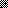 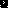 